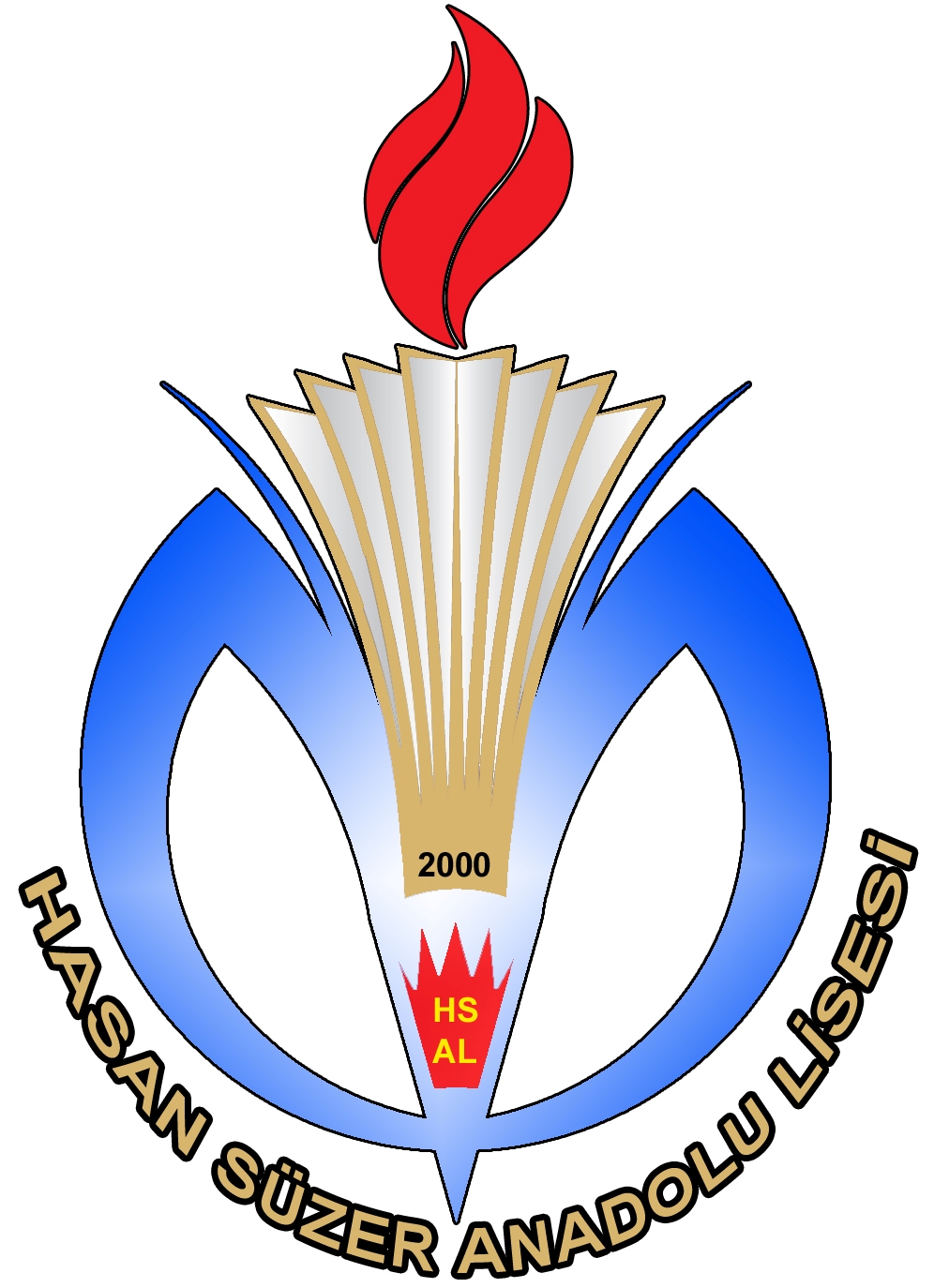 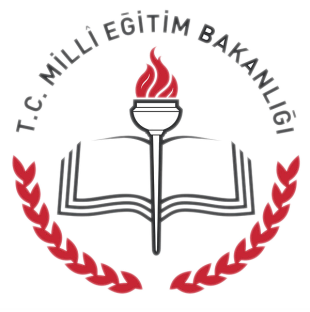 T.C.ŞEHİTKAMİL KAYMAKAMLIĞIİLÇE MİLLİ EĞİTİM MÜDÜRLÜĞÜHASAN SÜZER ANADOLU LİSESİ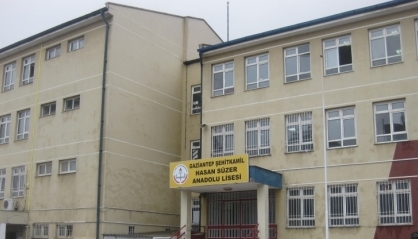 HASAN SÜZER ANADOLU LİSESİ 2019-2023 STRATEJİK PLANI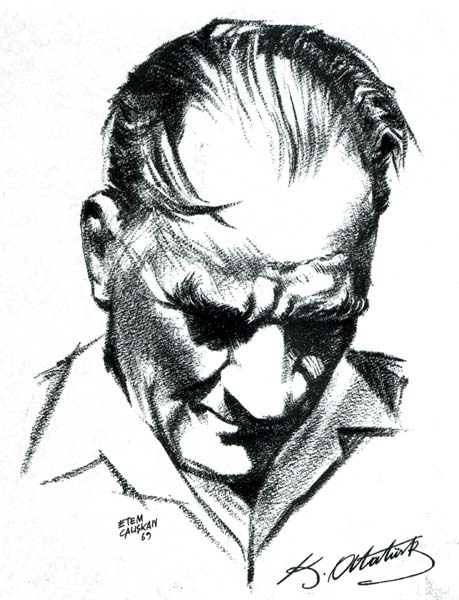 “Hiçbir şeye ihtiyacımız yok, yalnız bir şeye ihtiyacımız vardır; çalışkan olmak!”                                                                                           Mustafa Kemal ATATÜRK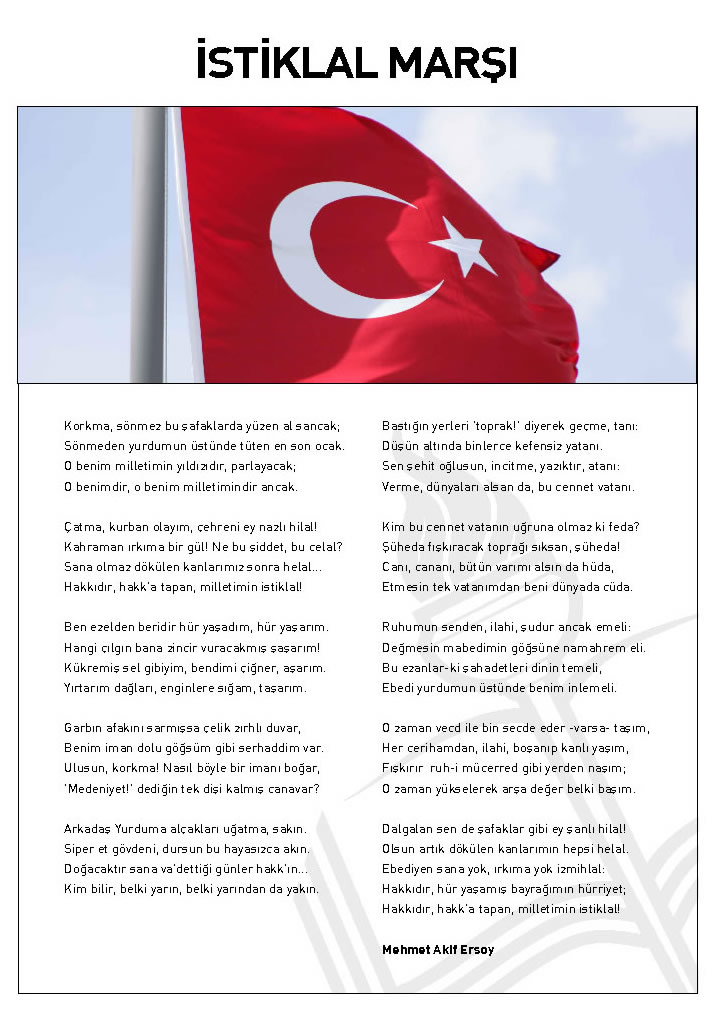                                                                   				     Mustafa Kemal ATATÜRK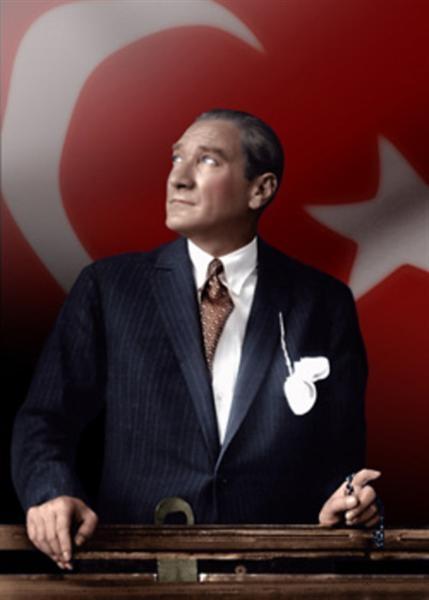 ATATÜRK'ÜN GENÇLİĞE HİTABESİ        Ey Türk gençliği! Birinci vazifen, Türk istiklâlini, Türk cumhuriyetini, ilelebet, muhafaza ve müdafaa etmektir.         Mevcudiyetinin ve istikbalinin yegâne temeli budur. Bu temel, senin, en kıymetli hazinendir. İstikbalde dahi, seni, bu hazineden, mahrum etmek isteyecek, dâhilî ve haricî, bedhahların olacaktır. Bir gün, istiklâl ve cumhuriyeti müdafaa mecburiyetine düşersen, vazifeye atılmak için, içinde bulunacağın vaziyetin imkân ve şeraitini düşünmeyeceksin! Bu imkân ve şerait, çok namüsait bir mahiyette tezahür edebilir. İstiklâl ve cumhuriyetine kastedecek düşmanlar, bütün dünyada emsali görülmemiş bir galibiyetin mümessili olabilirler. Cebren ve hile ile aziz vatanın, bütün kaleleri zapt edilmiş, bütün tersanelerine girilmiş, bütün orduları dağıtılmış ve memleketin her köşesi bilfiil işgal edilmiş olabilir. Bütün bu şeraitten daha elim ve daha vahim olmak üzere, memleketin dâhilinde, iktidara sahip olanlar gaflet ve dalâlet ve hatta hıyanet içinde bulunabilirler. Hatta bu iktidar sahipleri şahsî menfaatlerini, müstevlilerin siyasî emelleriyle tevhit edebilirler. Millet, fakr u zaruret içinde harap ve bîtap düşmüş olabilir.          	Ey Türk istikbalinin evlâdı! İşte, bu ahval ve şerait içinde dahi, vazifen; Türk istiklâl ve cumhuriyetini kurtarmaktır! Muhtaç olduğun kudret, damarlarındaki asil kanda, mevcuttur! 										M. Kemal ATATÜRK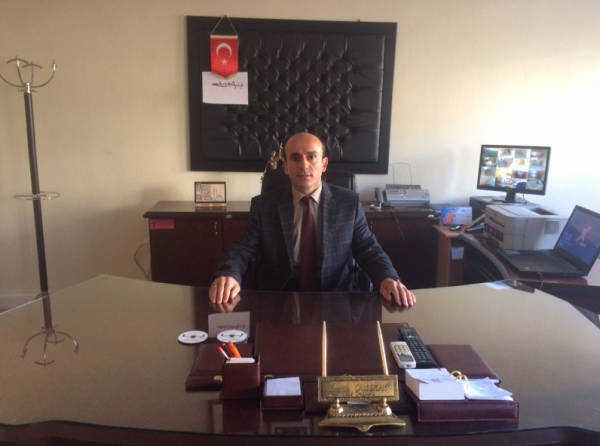 SUNUŞ              Öncelikle Türk Milli Eğitimin amaçlarını amaç edinen, çağdaş Türkiye’nin emelleri doğrultusunda faaliyetlerini gerçekleştiren ve bunu yaparken de Türk Kültür ve geleneklerini unutmadan Milli Birlik ve Beraberlik içerisinde eğitimin kalitesini arttırmayı hedefleyen bir okul olmayı hedeflemekteyiz.               Eğitimin bir süreç olduğunu ve bu sürecin kısa sürede meyvesini veremeyeceğinin bilinci içerisinde faaliyetlerimiz yaparken gelecek nesillerin refah, huzur ve sos yo-ekonomik düzeyini müreffeh medeniyetler seviyesinde çıkarmış, artık alan değil veren, örnek olan, komşularının takdiri kazanmış nesillerin yetişmesine emek etmekteyiz. ”Ben değil Biz olmayı” amaçlayan ve herkesi kucaklayan insanların topluma kazandırılmasında okul olarak görevimizi en iyi şekilde yerine getirmenin heyecanını yaşıyoruz. Unutmamalıyız ki medeniyetlerin gelişmesi, kalkınması ancak ve yalnız insanın gelişmesine bağlıdır. Bu düşünce ekseninde çocuklarımızı hayata hazırlarken ve yöneltirken sağlam karakterli, insancıl, yardımsever ve vatanına, milletine, devletine bağlı birey olmasına önem veriyoruz.               Bu bağlamda başta bakanlığımız olmak üzere, Gaziantep Valimize, Vali Yardımcılarımıza, İl Milli Eğitim Müdürümüze, Şube Müdürlerimize, Okulumuz Öğretmenlerine ve Öğrencilerine saygı ve şükranlarımı sunuyorum.Ünsan ÇALIŞKAN
Okul Müdürü2019-2023 yılları arasında uygulayacağımız Stratejik Plan hazırlanarak yürürlüğe girdi. Stratejik Plan Hazırlama Ekibi tarafından EYLÜL 2018 tarihinden itibaren hazırlanmaya başlanan planımız tüm paydaşlarımıza hayırlı olsun.Çağımızın teknoloji çağı olması sebebiyle Teknolojinin ve buna paralel olarak bilişim teknolojilerinin baş döndürücü bir hızla geliştiği muhakkaktır. Bu çağda bilgiye ulaşmak artık çok kolay olmaktadır bilgiye ulaşmak tek tuşla mümkün olmaktadır. Ancak bilgiyi amaçlarımız doğrultusunda kullanmak daha da önemli bir hal almıştır. Yani bizlere düşen bu bilgileri planlı bir şekilde organize etmektir. Gelişmiş ülke standartlarını yakalamamız açısından yeni çıkarılan kanunlarla ve bazı kanunlarımızda yapılan değişikliklerle “Stratejik Planlama” artık tüm alt birimlerin de geleceklerini planlamaları ve verimliliklerini artırma açısından bir zorunluluk haline gelmiştir. Bu amaçla kurumumuz da bu yasal temellere dayanarak potansiyellerimizi belirlemiş ve bu potansiyelleri kullanarak kurumumuzun 2015- 2019 Stratejik Planı’nı belirlemiştir. Bu plan şu dört temel soruya cevap vermektedir;Neredeyiz,Nereye gitmek istiyoruz,Gitmek istediğimiz yere nasıl ulaşabiliriz,Başarımızı nasıl takip eder ve değerlendiririz?Temennimiz bu amaç ve hedefleri gerçekleştirerek çağdaş eğitim sunan örnek okul modelini oluşturmaktır. Bu amaç ve hedefleri engin bilgi birikimi, gayret ve çalışmaları ile gerçekleştirecek HASAN SÜZER ANADOLU LİSESİ ailesine şimdiden teşekkür ediyoruz.Hasan süzer Anadolu Lisesi
Stratejik Plan Hazırlama Ekibi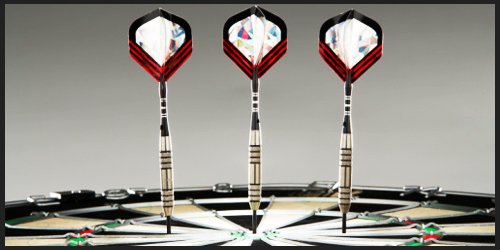 BİRİNCİ BÖLÜMSTRATEJİK PLANLAMA SÜRECİYasal ÇerçeveKamu Yönetimi Reformu kapsamında alınan Yüksek Planlama Kurulu kararlarında ve 5018 sayılı Kamu Mali Yönetimi ve Kontrol Kanununda, kamu kuruluşlarının stratejik planlarını hazırlamaları ve kuruluş bütçelerini bu plan doğrultusunda oluşturmaları öngörülmektedir. 5018 sayılı Kanunun 9. maddesi şöyledir;“Kamu idareleri; kalkınma planları, programlar, ilgili mevzuat ve benimsedikleri temel ilkeler çerçevesinde geleceğe ilişkin misyon ve vizyonlarını oluşturmak, stratejik amaçlar ve ölçülebilir hedefler saptamak, performanslarını önceden belirlenmiş olan göstergeler doğrultusunda ölçmek ve bu sürecin izleme ve değerlendirmesini yapmak amacıyla katılımcı yöntemlerle stratejik plan hazırlarlar. 5018 sayılı Kamu Malî Yönetimi ve Kontrol Kanununun 60’ıncı maddesi ile 22/12/2005 tarihli ve 5436 sayılı Kanunun 15 inci maddesine dayanılarak “Strateji Geliştirme Birimlerinin Çalışma Usul ve Esasları Hakkında Yönetmelik” hazırlanmıştır.Kalkınma planları ve yıllık programlar ile diğer ilgili programlar dikkate alınarak hazırlanan stratejik planlar, Devlet Planlama Teşkilatı Müsteşarlığı (DPT) ve diğer ilgili kurumların öngörülen süreçlerinden geçerek yürürlüğe girmektedir.Bu amaçla DPT tarafından, 5018 sayılı Kanununun 9’uncu maddesine dayanılarak “Kamu İdarelerinde Stratejik Planlamaya İlişkin Usul ve Esaslar Hakkında Yönetmelik” hazırlanmıştır. Bu yönetmeliğe göre; stratejik planlama çalışmalarının kapsamdaki tüm kamu idarelerine yaygınlaştırılması, aşamalı bir geçiş takvimi dâhilinde yürütülmüştür. Söz konusu geçiş takvimine göre Bakanlığımız, 2010-2014 yıllarını kapsayacak olan ilk stratejik planını, hazırlayarak yürürlüğe koymuştur.Bakanlığımız stratejik planı ile birlikte eş zamanlı olarak İl millî eğitim müdürlükleri stratejik planları da hazırlanmıştır.Bu kanun ve yönetmeliklerde başka DPT tarafından hazırlanan “Kamu İdareleri İçin Stratejik Planlama Kılavuzu” 19/06/2006 tarih ve 2006/55 sayılı MEB Genelgesi ve 2010/14 Sayılı MEB Genelgesi Bakanlığımız merkez ve taşra teşkilatı birimlerinde yürütülmekte olan stratejik planlama çalışmalarının yasal çerçevesini oluşturmaktadır.Stratejik Planlama ÇalışmalarıOKULUN STRATEJİK PLANLAMA SÜRECİBu stratejik plan ile amaçlanan, okul ile çevre ilişkilerini geliştirmeyi, okul gelişimini sürekli kılmayı, belirlenen stratejik amaçlarla, ülkemize, çevresine faydalı, kendi ile barışık, düşünen nesiller yetiştirilmesi amacını taşımaktadır. Bu stratejik plan dokümanı HASAN SÜZER ANADOLU LİSESİ 2019 ‐ 2023 yıllarına dönük stratejik amaçlarını, hedeflerini ve performans göstergelerini kapsamaktadır.STRATEJİK PLAN ÇALIŞMALARI:Stratejik Plan çalışması için yapılması gereken veri toplama, analiz, zaman çizelgesi, ana süreçler, stratejik amaç ve hedeflerin belirlenmesi konularında hazırlanılarak çalışma planı oluşturulmuştur. Durum analizi yapmak için öncelikle HASAN SÜZER ANADOLU LİSESİ  ‘ nin faaliyetlerini gerçekleştirdiği iç ve dış çevre incelenmiş ve değerlendirilmiştir. HASAN SÜZER ANADOLU LİSESİ ‘ nin içyapısının analizine, okulun tarihini ve faaliyet alanlarının incelenmesiyle başlanmıştır.PLANIN SAHİPLENİLMESİHASAN SÜZER ANADOLU LİSESİ Stratejik Planı (2015–2019), Okul Müdürlüğünce görevlendirilen bir çalışma ekibi rehberliğinde tüm personelin katılımı sağlanarak yapılmıştırHASAN SÜZER ANADOLU LİSESİStratejik Plan Hazırlama EkibiOkul Gelişim Yönetim Ekibi (O.G.Y.E.)A. PLANIN AMACIB. PLANIN KAPSAMIİKİNCİ BÖLÜMMEVCUT DURUM ANALİZİ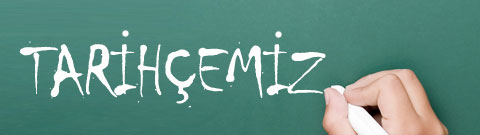 1. Tarihsel Gelişim1996 yılında devlet ve vatandaş işbirliği ile yapımına başlanmıştır. Okul yaptırma kampanyası sırasında hayırsever vatandaş Sayın Hasan Süzer´ in katkılarıyla, Fatih Mahallesi 25 nolu sokakta hazine arazisi üzerinde okul inşaatı, 21 derslikli olarak 2000 yılında bitirilmiş ve bilahare 22 Ağustos 2000 tarih ve 9157 Sayılı Bakanlık oluru ile eğitim ve öğretime açılmıştır.2000-2001 Eğitim ve Öğretim yılında okulumuz Anadolu Ticaret ve Meslek Lisesi ile birlikte aynı binada eğitim ve öğretim faaliyetlerini sürdürmüştür. Aynı yıl okulumuza 9´uncu sınıf öğrencileri kayıt edilmiştir. Bilahare bünyemizde eğitim ve öğretim faaliyetlerini yürüten, Anadolu Ticaret ve Meslek Lisesi okulumuzdan taşınmıştır.2001-2002 Eğitim-Öğretim yılında okulumuz Hasan Süzer Lisesi 9. Sınıf: 12 şube, 10. Sınıf: 6 şube ve 28 öğretmen ile eğitim ve öğretimini asil müdür Mustafa Soner YİLDİZ müdürlüğünde sürdürmüştür.2002-2003 Eğitim-Öğretim yılında ise normal eğitimden ikili eğitime geçmiş olup, 9. sınıf: 20 şube, 10. sınıf: 14 şube ve 11. Sınıf :6 şube olmak üzere, toplam 40 şube ve Türkçe-matematik, Fen Bilimleri, Sosyal Bilimler, Yabancı Dil ve Spor alanlarında Eğitim-Öğretim faaliyetini sürdürmüştür.2003-2004 Eğitim-Öğretim yılında 9. Sınıf 14 şube, 10. Sınıf: 14 şube, 11. Sınıf: 14 şube olmak üzere toplam 42 şubede Eğitim-Öğretim devam etmiştir.2004-2005 Eğitim-Öğretim yılında 9. Sınıf 12 şube, 10. Sınıf: 14 şube, 11. Sınıf: 14 şube olmak üzere toplam 40 şubede Eğitim-Öğretim devam etmiştir.2005-2006 Eğitim-Öğretim yılında 9. Sınıf 10 şube, 10. Sınıf: 16 şube, 11. Sınıf: 14 şube olmak üzere toplam 40 şubede Eğitim-Öğretim devam etmiştir. Bu şubelerin dağılımı aşağıdaki gibidir. Bu öğretim yılı sonunda 527 öğrenci mezun olmuştur.2006-2007 Eğitim-Öğretim yılında halen mevcut bulunan 54 öğretmen norm kadro-sunda 31 erkek öğretmen ve 30 bayan öğretmen olmak üzere, toplam 61 öğretmen görev yapmaktadır. Yönetici norm kadrosunda ise 1 müdür, 1 Müdür Başyardımcısı ve 3 müdür yardımcısı normu vardır. 1 Müdür, 1 Müdür Başyardımcısı ve 3 Müdür Yardımcısı görev yapmaktadır.Okulumuz 800 erkek öğrenci ve 606 kız öğrenci olmak üzere, toplam 1406 öğrenci ile 38 şubede Eğitim-Öğretim faaliyetlerini sürdürmektedir. Bu şubelerin dağılımı aşağıdaki gibidir.2012-2013  Eğitim-Öğretim yılında halen mevcut bulunan 48 öğretmen norm kadro-sunda 25 erkek öğretmen ve 24 bayan öğretmen olmak üzere, toplam 49 öğretmen görev yapmaktadır. Yönetici norm kadrosunda ise 1 müdür, 1 Müdür Başyardımcısı ve 3 müdür yardımcısı normu vardır. 1 Müdür, 1 Müdür Başyardımcısı ve 3 Müdür Yardımcısı görev yapmaktadır.Okulumuz  637 erkek öğrenci ve 448 kız öğrenci olmak üzere, toplam 1085 öğrenci ile 32 şubede Eğitim-Öğretim faaliyetlerini sürdürmektedir. Bu şubelerin dağılımı aşağıdaki gibidir. OKULA ÖZEL BİR İSİM VERİLMİŞSE, VERİLİŞ AMACI:Okulumuz hayır sever vatandaş Hasan Süzer’ in katkılarıyla yapıldığından okulumuza Hasan Süzer Lisesi ismi verilmiştir. 2. Yasal Yükümlülükler Bu aşamada okul/kuruma görev ve sorumluluklar yükleyen, okulun faaliyet alanını düzenleyen mevzuat gözden geçirilerek yasal yükümlülükler ve dayanaklar listesi oluşturulur.     3. Faaliyet Alanları, Ürün/Hizmetler4. Paydaş AnaliziPaydaşlar, kuruluşun ürün ve hizmetleri ile ilgisi olan, kuruluşun faaliyetlerinden doğrudan veya dolaylı, olumlu ya da olumsuz yönde etkilenen veya kuruluşu etkileyen kişi, grup veya kurumlardır. Bir kurum için paydaşlar temelde iç ve dış paydaşlar olarak iki grupta değerlendirilebilir:İç Paydaşlar: Kuruluştan etkilenen veya kuruluşu etkileyen, kuruluş içindeki kişi, grup veya (varsa) ilgili ve bağlı kuruluşlardır. Kuruluşun çalışanları, yöneticileri iç paydaşlara örnek olarak verilebilir.Dış Paydaşlar: Kuruluştan etkilenen veya kuruluşu etkileyen kuruluş dışındaki kişi, grup veya kurumlardır. Kuruluş faaliyetleriyle ilişkisi olan diğer kamu ve özel sektör kuruluşları, kuruluşa girdi sağlayanlar, sendikalar, ilgili sektör birlikleri dış paydaşlara örnek olarak verilebilir.5. Kurum İçi Analiz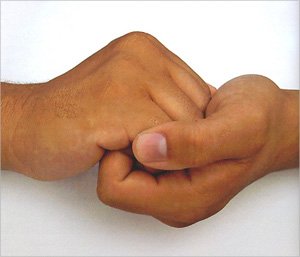 5.1 Örgütsel Yapı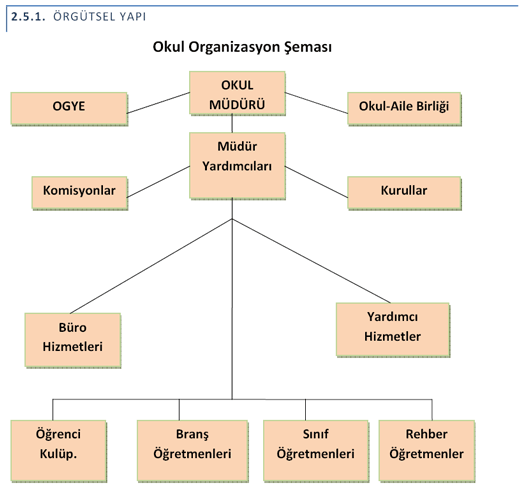 2015-2019 STRATEJİK PLANLAMA ÇERÇEVESİNDE OLUŞTURULAN KOMİSYON ÜYELERİ  5.2 İnsan Kaynakları  2018 - 2019 Yılı Kurumdaki Mevcut Yönetici Sayısı:     	 	Kurum Yöneticilerinin Eğitim Durumu:  	 	Kurum Yöneticilerinin Yaş İtibari ile dağılımı: 	İdari Personelin Hizmet Süresine İlişkin Bilgiler:Kurumda gerçekleşen yönetici sirkülasyonunun oranı:İdari Personelin Katıldığı Hizmet-içi Eğitim Programları:Öğretmenlere İlişkin Bilgiler:           		    2016 Yılı Kurumdaki Mevcut Öğretmen Sayısı:                       Öğretmenlerin Yaş İtibari ile Dağılımı:                       Öğretmenlerin Hizmet Süreleri:Kurumda gerçekleşen öğretmen sirkülâsyonunun oranı:  Öğretmenlerin katıldığı hizmet-içi programlar:             Personele (Hizmetli- Memur) İlişkin Bilgiler:2018 Yılı Kurumdaki Mevcut Hizmetli/ Memur Sayısı:Çalışanların Görev DağılımıOkul/kurum Rehberlik Hizmetleri	5.3 Teknolojik DüzeyOkulumuzda Öğrencilerimizin istedikleri zaman kullanabilecekleri bir BT sınıfı mevcuttur. Ayrıca bir rehberlik sınıfı, bir sosyal bilgiler sınıfı, bir fen sınıfı, bir kütüphane olmak üzere buralarda projeksiyon eşliğinde ders işlenebilmektedir. Yazışmalar gelen ve giden evraklar yine elektronik ortamda kağıt kullanılmadan yapılmaktadır. Okulumuz web sayfası aracılığıyla öğrencilere öğretmenlere ve velilere duyurular yapılabilmektedir. Aynı zamanda başarılı öğrenciler burada motive edilmektedir.Okul/Kurumun Teknolojik Altyapısı: 5.4 Mali KaynaklarOkul/Kurum Kaynak Tablosu: Okul/Kurum Gelir-Gider Tablosu:              5.5 İstatistikî Veriler/Öğrencilere İlişkin Bilgiler:2016-17 Karşılaştırmalı Öğretmen/Öğrenci DurumuYerleşim Alanı ve Derslikler6. Çevre Analizi6.1 PEST (Politik-Yasal, Ekonomik, Sosyo – Kültürel , Teknolojik , Ekolojik , Etik)  AnaliziOkulumuz Gaziantep’in ŞEHİTKAMİL İlçesinde Emek Mahallesinde bulunmaktadır. Buradaki aileler genellikle şehir dışındaki köylerden göç etmiş insanlardır. Okulumuzun bulunduğu mahalle merkeze 2-3 km uzaklıktadır. Okulumuza dolmuş ve otobüslerle ulaşım sağlanabilmektedir. Okulumuza yakın alışveriş merkezleri mevcuttur. Velilerimizin Ekonomik düzeyleri yüksek, orta ve düşüktür. Velilerin çoğu çocuklarına karşı ilgisizdirler. Velileri okula çekmek adına çeşitli çalışmalar yapılmaktadır. 7. GZFT (Güçlü Yönler, Zayıf Yönler, Fırsatlar, Tehditler) Analizi8. Misyon, Vizyon, Temel Değerler9. Temalar, Amaçlar, Hedefler, Performans Göstergeleri, Faaliyet/Projeler ve Stratejiler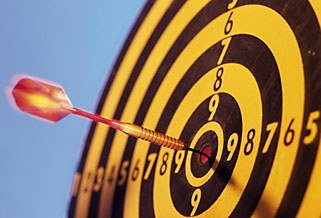 9.1 Temalar9.2 Performans Göstergeleri/Hedef:Faaliyetler / Projeler Maliyet Tablosu: 9.3 Stratejiler1. Stratejimiz; “Bütün öğrenciler öğrenebilir ve eğitilebilir.”Amaç 1: Tüm öğrencilerin başarısını artırmak. Başarılı ve başarısız öğrenci arasındaki seviye farkını azaltmaktır. Toplumun genel değerlerine sahip çıkan, bu değerlere saygı duyan bireyler yetiştirmek.Hedef 1: Süreç değerlendirmesi yapılacak ve öğrencilerin kazanması gereken temel kazanımları kazanıp kazanmadığı ölçülecek.Hedef 2: Yapılan değerlendirme neticesinde elde edilen bulgular ışığında, iyileştirmeler yapılacak. Her öğrencinin daha iyi öğrenebileceği yöntem ve teknikler kullanılacak.Hedef 3: Öğrenmeyi geliştirmek için veli ve çevre etkileşimi artırılacaktır.Hedef 4: Okul toplumu düzenli bir şekilde eğitim alanındaki gelişmeler, yeni eğitim yaklaşımları ve teknolojik yenilikler konusunda bilgilendirilecektir.Hedef 5: Belirli aralıklarla başarıyı artırıcı seminerler düzenlenecek.Hedef 6: Okul imkânları geliştirilecek; teknolojik destek sınıf ortamında aktif olarak yer alacaktır.2. Stratejimiz; “Veliler, okulumuz için vazgeçilmez destektir.”Amaç 2: Eğitim sürecinde velinin tam desteğini almak. Okul – Veli işbirliğini arttırmak.Hedef 1: Velilere iyi bir eğitim için seminerler düzenlenecektir. Hedef 2: Öğrencilerin ev ortamlarını görerek onları daha iyi anlamak ve velilerle iyi bir iletişim kurabilmek için ev ziyaretleri yapılacaktır. Hedef 3: Okulun ihtiyaçlarını karşılamak amacıyla veli okul işbirliğiyle kermesler düzenlenecektir. Hedef 4: Öğrencilerin durumları hakkında bilgi vermek amacıyla veli toplantıları yapılacaktır.3. Stratejimiz; ““Yardımlaşma ve Dayanışma” okulumuz atmosferinde farkına varılır bir davranış biçimidir.”Amaç 3: Okulun tüm birimlerinde yardımlaşma ve dayanışma davranışlarını ve bunun her alandaki geçerliliğini geliştirmek.Hedef 1: İşbirliğine dayalı öğrenme esas alınacaktır. Hedef 2: Başarılı öğrencilerin başarısı düşük olan öğrencilere yardım etmesi sağlanarak akran öğrenmesi gerçekleştirilecektir.Hedef 3: Maddi imkânları yetersiz olan öğrencilerimiz için çeşitli kuruluşlarla işbirliği yapılacaktır.4. Stratejimiz; “ “ Öğrenci Merkezli Eğitim” kaliteli eğitimdir.”Amaç 4: Eğitim sisteminde öğrenciyi merkeze koyan bu yaklaşımla, eğitim hedeflerini öğrencinin bireysel gelişimleri ve gereksinimlerini karşılayacak doğrultuda yapılandırmak.Hedef 1: Hedef davranışları kazandırmak için öğrenciye çevreyi hazırlama, düzenleme ve böylece öğrenci-çevre etkileşimini artırılacaktır.Hedef 2: Yatay iletişim kuran arkadaş gibi öğretmen rolünü gerçekleştirilecektir.Hedef 3: Araştırmaya dönük; merak uyandıran ödevler verilecek.5. Stratejimiz; “Tüm yönleriyle gelişim”. Amaç 5: Sosyal, kültürel ve sportif faaliyetleri geliştirmek ve bu alanda daha başarılı olmak. Bu amaç için yapılacaklar: Hedef 1: Öğrenciler arası satranç turnuvası düzenlenecektir. Hedef 2: Öğrenciler arasında spor müsabakaları (futbol, voleybol……) düzenlenecektir.Hedef 3: Çocukların gelişim dönemleri ile belirli gün ve haftalarla ilgili seminerler düzenlenecektir. Hedef 4: Çocukları daha iyi geliştirebilmenin yolunu bulmak için anketler uygulanacaktır.6. Stratejimiz; Eğitimde  “yüksek başarılar” uygun eğitim ortamlarında kazanılabilir. Amaç 6: Uygun eğitim ortamlarını hazırlayarak eğitimde başarıyı artırmak.Hedef 1: Bakım ve onarıma ihtiyaç duyulan yerler (kapı, pencere, çatı v.b.).tamir edilecektir. Hedef 2: Tüm sınıflar bilgisayar ve projeksiyon makinesi ile donatılacaktır. Hedef 3: Koridorlar eğitim-öğretime uygun bir şekilde düzenlenecek. Hedef 4: Sınıflardaki araç- gereç eksiklikleri giderilecek.Hedef 5: Etkili eğitim yazılımları alınarak öğrenme oranı artırılacaktır.7. Stratejimiz;  Okulumuzun bütün personeli aktif, dinamik, sosyal bir bireydir. Amaç7: Öğretmenler arası sosyal ve kültürel faaliyetlerin artırmak ve mesleki destek vermek. Hedef 1: Öğretmenlerin mesleki alanda gelişimini sağlayacak seminerler duyurulacaktır. Hedef2:  Öğretmenler arasında eğitim materyali kullanım ortaklığı artırılacaktır. 9.4 MaliyetlendirmeSTRATEJİK PLAN MALİYET TABLOSU10.1 Hasan SüzerA.L.Faaliyet İzleme ve Değerlendirme Raporu10.2 Faaliyet Sonu RaporuUYGUNDUR.05/10/2018ÜNSAL ÇALIŞKANOKUL MÜDÜRÜİÇİNDEKİLERİÇİNDEKİLERSAYFA NOSAYFA NOİSTİKLAL MARŞIİSTİKLAL MARŞI44ATATÜRK’ÜN GENÇLİĞE HİTABESİATATÜRK’ÜN GENÇLİĞE HİTABESİ55SUNUŞSUNUŞ66GİRİŞGİRİŞ77İÇİNDEKİLERİÇİNDEKİLER8 - 98 - 9Kurum Kimlik BilgisiKurum Kimlik Bilgisi1010BİRİNCİ BÖLÜM HASAN SÜZER A.L. STRATEJİK PLANLAMA SÜRECİBİRİNCİ BÖLÜM HASAN SÜZER A.L. STRATEJİK PLANLAMA SÜRECİBİRİNCİ BÖLÜM HASAN SÜZER A.L. STRATEJİK PLANLAMA SÜRECİ11         Yasal Çerçeve         Yasal Çerçeve         Yasal Çerçeve12         Stratejik Planlama Çalışmaları         Stratejik Planlama Çalışmaları         Stratejik Planlama Çalışmaları13         Stratejik Planlama Ekibi         Stratejik Planlama Ekibi         Stratejik Planlama Ekibi14         OGYE         OGYE         OGYE15İKİNCİ BÖLÜM: MEVCUT DURUM ANALİZİİKİNCİ BÖLÜM: MEVCUT DURUM ANALİZİİKİNCİ BÖLÜM: MEVCUT DURUM ANALİZİ161.Tarihsel Gelişim17 - 1917 - 192.Yasal Yükümlülükler 20 - 2720 - 273.Faaliyet Alanları, Ürün ve Hizmetler28284. Paydaş Analizi29 - 3029 - 305. Kurum İçi Analiz 3131        5.1 Örgütsel Yapı32 - 3532 - 35        5.2 İnsan Kaynakları36 - 4736 - 47        5.3 Teknolojik Düzey48 - 4948 - 49        5.4 Mali Kaynaklar5050        5.5 İstatistikî Veriler51 - 5351 - 536.Çevre Analizi5454        6.1 PEST (Politik-Yasal, Ekonomik, Sosyo - Kültürel, Teknolojik,         Ekolojik, Etik)  Analizi5454        6.2 Üst Politika Belgeleri54547.GZFT (Güçlü Yönler, Zayıf Yönler, Fırsatlar, Tehditler) Analizi5555ÜÇÜNCÜ BÖLÜM: GELECEĞE YÖNELİMÜÇÜNCÜ BÖLÜM: GELECEĞE YÖNELİMÜÇÜNCÜ BÖLÜM: GELECEĞE YÖNELİM568.Misyon, Vizyon, Temel Değerler57579.Temalar, Amaçlar, Hedefler, Performans Göstergeleri, Faaliyet/Projeler ve Stratejiler 58589.1Temalar59599.2Performans Göstergeleri60609.3Stratejiler61 - 6261 - 629.4Maliyetlendirme63 – 6463 – 64DÖRDÜNCÜ BÖLÜM: İZLEME VE DEĞERLENDİRMEDÖRDÜNCÜ BÖLÜM: İZLEME VE DEĞERLENDİRME656510.1Faaliyet İzleme ve Değerlendirme Raporu66 - 6766 - 6710.2Faaliyet Sonu Raporu6868BEŞİNCİ BÖLÜM: EYLEM PLANLARIBEŞİNCİ BÖLÜM: EYLEM PLANLARI69692019 – 2023 Stratejik Planı 2019 Yılı Eylem Planı70 - 7770 - 77KURUM KİMLİK BİLGİSİKURUM KİMLİK BİLGİSİKURUM KİMLİK BİLGİSİKurum Adı HASAN SÜZER ANADOLU LİSESİHASAN SÜZER ANADOLU LİSESİKurum TürüOrta ÖğretimOrta ÖğretimKurum Kodu974865974865Kurum Statüsü Kamu                        Özel Kamu                        ÖzelKurumda Çalışan Personel SayısıYönetici              :  3Öğretmen          :  41Hizmetli              :  3Memur                :  1Yönetici              :  3Öğretmen          :  41Hizmetli              :  3Memur                :  1Öğrenci Sayısı751751Öğretim Şekli  Normal  NormalOkulun Hizmete Giriş Tarihi22 Ağustos 200022 Ağustos 2000KURUM İLETİŞİM BİLGİLERİKURUM İLETİŞİM BİLGİLERİKURUM İLETİŞİM BİLGİLERİKurum Telefonu / FaxTel. : 0 342 3210201Fax : 0 342  3216575Tel. : 0 342 3210201Fax : 0 342  3216575Kurum Web Adresihttp://hasansuzeranadolulisesi.meb.k12.trhttp://hasansuzeranadolulisesi.meb.k12.trMail Adresihasansuzerlisesi@hotmail.com.hasansuzerlisesi@hotmail.com.Kurum Adresi Mahalle       : EMEK MAH. Posta Kodu : 27060 İlçe               :  ŞEHİTKAMİL İli                  :  Gaziantep Mahalle       : EMEK MAH. Posta Kodu : 27060 İlçe               :  ŞEHİTKAMİL İli                  :  GaziantepKurum MüdürüÜNSALÇALIŞKAN                  GSM Tel: 505 2536462ÜNSALÇALIŞKAN                  GSM Tel: 505 2536462Kurum Müdür YardımcılarıMüdür Yard. 1    : FİKRET HIRÇINMüdür Yard. 2    : AHMET ERCAN535 4377538505 2294110HASAN SÜZER ANADOLU LİSESİ STRATEJİK PLANLAMA SÜRECİYasal ÇerçeveStratejik Planlama ÇalışmalarıUnvanıAdı-SoyadıİletişimMüdür ÜNSAL ÇALIŞKAN0505 2536462Müdür YardımcısıFİKRET HIRÇIN0535 4377538Rehber ÖğretmenİLKNUR TOPRAK0538 2423292En az 2 ÖğretmenMesut YAZGANBedir KILIÇHülya GÜNGÖRBegüm KARANİMedine ÇİRKİNFatma KILIÇASLAN0505 35670430505 47658100505 26804810541 60191980505 58814270505 6424677En az 2 ÖğrenciMuhammet ASLANSedat KIRIK

0531 63416840545 3180855En az 2 VeliMuzaffer ASLAN Fahri KIRIK0538 85737320538 8183038Destek Personeli (Kütüphane Memuru, hizmetli v.b.)Mehmet ASLAN535 0547600Okul Aile Birliği başkanıMustafa DİK0532 5247951MuhtarMehmet FAKIOĞLU(342) 3228565MEVCUT DURUM ANALİZİMEVCUT DURUM ANALİZİMEVCUT DURUM ANALİZİ1.Tarihsel Gelişim2.Yasal Yükümlülükler 3.Faaliyet Alanları, Ürün ve Hizmetler4. Paydaş Analizi5. Kurum İçi Analiz         5.1 Örgütsel Yapı        5.2 İnsan Kaynakları        5.3 Teknolojik Düzey        5.4 Mali Kaynaklar        5.5 İstatistikî Veriler6.Çevre Analizi        6.1 PEST (Politik-Yasal, Ekonomik, Sosyo-Kültürel, Teknolojik, Ekolojik, Etik)  Analizi        6.2 Üst Politika Belgeleri7.GZFT (Güçlü Yönler, Zayıf Yönler, Fırsatlar, Tehditler) Analizi10. Sınıflarda                                     Türkçe-Matematik: 7 şube Fen Bilimleri: 6 şubeSosyal Bilimler: 3 şube11. Sınıflarda                                     Türkçe-Matematik: 7 şubeFen Bilimleri: 5 şube    Sosyal Bilimler: 2 şube                             9. Sınıflarda                                     13 şube10. Sınıflarda                                     Türkçe-Matematik: 6 şube Fen Bilimleri: 3 şubeSosyal Bilimler: 1 şube11. Sınıflarda                                     Türkçe-Matematik: 7 şubeFen Bilimleri: 6 şube    Sosyal Bilimler: 2 şube                             9. Sınıflar Anadolu                             4 şube9. Sınıflarda                                     3 şube10. Sınıflarda                                     8 şube11. Sınıflarda                                     8 şube12. Sınıflarda                                     9 şubeKAPSAMGÖREVGÖREVLE İLGİLİİŞBİRLİĞİHEDEF KİTLEOKUL MÜDÜRÜDers okutmakKanun, tüzük, yönetmelik, yönerge, program ve emirlere uygun olarak görevlerini yürütmeye,Okulu düzene koyarDenetler.Okulun amaçlarına uygun olarak yönetilmesinden, değerlendirilmesinden ve geliştirmesinden sorumludur.Okul müdürü, görev tanımında belirtilen diğer görevleri de yapar.OGYEMüdürYardımcılarıTKYTemsilcisiÖğretmenlerOkul AileBirliğiOkulToplumuÇalışanlarÖğrencilerVelilerMÜDÜR YARDIMCISIDers okuturMüdürün en yakın yardımcısıdır.Müdürün olmadığı zamanlarda müdüre vekâlet eder.Okulun her türlü eğitim-öğretim, yönetim, öğrenci, personel, tahakkuk, ayniyat, yazışma, eğitici etkinlikler, yatılılık, bursluluk, güvenlik, beslenme, bakım, koruma, temizlik, düzen, nöbet, halkla ilişkiler gibi işleriyle ilgili olarak okul müdürü tarafından verilen görevleri yapar.Müdür yardımcısı, görev tanımında belirtilen diğer görevleri de yaparMüdürOGYETKYTemsilcisiÖğretmenlerOkul AileBirliğiOkulToplumuÇalışanlarÖğrencilerVelilerÖĞRETMENLERİlköğretim okullarında dersler sınıf veya branş öğretmenleri tarafından okutulur.Öğretmenler, kendilerine verilen sınıfın veya şubenin derslerini, programda belirtilen esaslara göre plânlamak, okutmak, bunlarla ilgili uygulama ve deneyleri yapmak, ders dışında okulun eğitim-öğretim ve yönetim işlerine etkin bir biçimde katılmak ve bu konularda kanun, yönetmelik ve emirlerde belirtilen görevleri yerine getirmekle yükümlüdürler.Sınıf öğretmenleri, okuttukları sınıfı bir üst sınıfta da okuturlar.İlköğretim okullarının 4 üncü ve 5 inci sınıflarında özel bilgi, beceri ve yetenek isteyen; beden eğitimi, müzik, görsel sanatlar, din kültürü ve ahlâk bilgisi, yabancı dil ve bilgisayar dersleri branş öğretmenlerince okutulur.Derslerini branş öğretmeni okutan sınıf öğretmeni, bu ders saatlerinde yönetimce verilen eğitim-öğretim görevlerini yapar.Okulun bina ve tesisleri ile öğrenci mevcudu, yatılı-gündüzlü, normal veya ikili öğretim gibi durumları göz önünde bulundurularak okul müdürlüğünce düzenlenen nöbet çizelgesine göre öğretmenlerin, normal öğretim yapan okullarda gün süresince, ikili öğretim yapan okullarda ise kendi devresinde nöbet tutmaları sağlanır.Yönetici ve öğretmenler; Resmî Gazete, Tebliğler Dergisi, genelge ve duyurulardan elektronik ortamda yayımlananları Bakanlığın web sayfasından takip eder.Elektronik ortamda yayımlanmayanları ise okur, ilgili yeri imzalar ve uygularlar.MüdürOGYEMüdürYardımcısıTKYTemsilcisiOkul AileBirliğiOkulToplumuÇalışanlarÖğrencilerVelilerOKUL REHBERÖĞRETMENİ"Millî Eğitim Bakanlığı Rehberlik ve Psikolojik Danışma Hizmetleri Yönetmeliğine" göre ilköğretim okullarında oluşturulan rehberlik ve psikolojik danışma servislerinde yeterli sayıda rehber öğretmen görevlendirilir.Rehber öğretmen, okul müdürüne ya da ilgili müdür yardımcısına karşı sorumludur. Rehber öğretmen, öğrencilerin durumları ile ilgili olarak diğer öğretmenlerle iş birliği yapar.OGYEMüdürveYardımcısıTKYTemsilcisiOkul AileBirliğiOkulToplumuÇalışanlarÖğrencilerVelilerŞUBE REHBERÖĞRETMENİOkul müdürlüğünce öğretim yılı başında 6, 7 ve 8 inci sınıfların her şubesinde bir şube rehber öğretmeni görevlendirilir. 1, 2, 3, 4 ve 5 inci sınıflarda bu görevi sınıf öğretmeni yürütür.Şube rehber öğretmenleri "Millî Eğitim Bakanlığı Rehberlik ve Psikolojik Danışma Hizmetleri Yönetmeliği"nde(4) sınıf rehber öğretmeni için belirtilen görevler ile bu Yönetmelikte kendilerine verilen görevleri yaparlar.Şube rehber öğretmeni, müdür ve ilgili müdür yardımcısına karşı sorumludur.PsikolojikDanışmanOGYEMüdürYardımcılarıTKYTemsilcisiÖğretmenlerOkul AileBirliğiOkulToplumuÇalışanlarÖğrencilerVelilerYARDIMCI PERSONELYardımcı hizmetler sınıfı personeli, okul yönetimince yapılacak plânlama ve iş bölümüne göre her türlü yazı ve dosyayı dağıtmak ve toplamak,Başvuru sahiplerini karşılamak ve yol göstermek,Hizmet yerlerini temizlemek,Aydınlatmak ve ısıtma yerlerinde çalışmak,Nöbet tutmak,Okula getirilen ve çıkarılan her türlü araç-gereç ve malzeme ile eşyayı taşıma ve yerleştirme işlerini yapmakla yükümlüdürler.Bu görevlerini yaparken okul yöneticilerine ve nöbetçi öğretmene karşı sorumludurlar.OkulMüdürüMüdür YardımcısıÖğretmenlerÇalışanlarÖĞRETMENLERKURULUÖğretmenler kurulu, okul müdürünün başkanlığında müdür yardımcıları ile bütün öğretmenler ve okul rehber öğretmenleri ile ilköğretim kurumunun özelliği dikkate alınarak kurumda görevli uzman ve usta öğreticilerden oluşur. Müdürün bulunmadığı zamanlarda öğretmenler kuruluna varsa müdür başyardımcısı, yoksa görevlendireceği müdür yardımcılardan biri başkanlık eder.Öğretmenler kurulu; ders yılı başında, ikinci (Değişik ibare: 20.8.2007/26619 RG) dönem başında, ders yılı sonunda ve okul yönetimince gerek duyulduğunda toplanır.Kurulun toplantı günleri ve gündemi, müdür tarafından iki gün önceden yazılı ve imza karşılığı ilgililere duyurulur.İlk toplantıda önceki yılın değerlendirilmesi ile yeni öğretim yılı çalışma esasları belirlenir ve iş bölümü yapılır.Ders yılı içinde yapılan toplantılarda çalışmalar gözden geçirilip değerlendirilir, eksiklik ve aksaklıkların giderilmesi için alınacak önlemler görüşülür ve kararlaştırılır.Ders yılı sonunda yapılan toplantıda öğrencilerin devam-devamsızlık ve başarı durumları gözden geçirilir, üst makamlarca ve okul yönetimince verilen konular görüşülür ve kararlaştırılır.Değişik yedinci fıkra: 24.12.2008/27090 RG) Öğretmenler kurulu toplantılarında alınan kararlar, kurulca seçilen iki yazman tarafından bir tutanağa yazılır ve imzalanır. Toplantıya katılamayanlar tutanakta belirtilir. Toplantıda alınan kararlar, karar defterine yazılır. Uygulanmak üzere toplantıya katılamayanlar dâhil tüm yönetici ve öğretmenler tarafından imzalanarak dosyasında saklanır.Toplantıların ders saatleri dışında yapılması esastır. Ancak, ikili öğretim yapan okulların tüm öğretmenlerinin aynı anda toplanmalarına gerek duyulduğunda, okul yönetimince bağlı bulunduğu millî eğitim müdürlüğüne bilgi vermek şartıyla toplantı günlerinde yarım gün öğretim yapılır.Okul MüdürüMüdürYardımcılarıOGYETKYTemsilcisiÖğretmenlerOkul AileBirliğiPsikolojik DanışmanVelilerÖğrencilerOkulToplumuÇalışanlarÖğrencilerVelilerZÜMRE ÖĞRETMENLER KURULUZümre öğretmenler kurulu, 1, 2, 3, 4 ve 5 inci sınıflarda aynı sınıfı okutan sınıf öğretmenleri ve varsa branş öğretmenlerinden, 6, 7 ve 8 inci sınıflarda branş öğretmenlerinden oluşur.Zümre öğretmenler kurulu, okul müdürlüğünce yapılacak plânlamaya uygun olarak öğretim yılı başında, ortasında, sonunda ve ihtiyaç duyuldukça toplanır. Toplantılar, okul müdürünün görevlendireceği bir müdür yardımcısının veya branş öğretmenleri arasından seçimle belirlenen öğretmenin başkanlığında yapılır.(Değişik üçüncü fıkra: 24.12.2008/27090 RG) Bu toplantılarda, öğretim programları ve derslerin birbirine paralel olarak yürütülmesi, ders araçları, laboratuvar, kütüphane, spor salonu, teknoloji ve tasarım, bilişim teknolojileri, görsel sanatlar ve müzik dersliklerinden planlı bir şekilde yararlanılması ile proje ve performans görevi konuları belirlenir. Dersin özelliğine göre etkinlik örnekleri ve materyaller hazırlanarak ortak bir anlayış oluşturulur.Bu toplantılarda, programların ve derslerin birbirine paralel olarak yürütülmesi, ders araçlarından, laboratuvar, spor salonu, kütüphane ve işliklerden plânlı bir şekilde yararlanılması, öğrenci ödevleri ve derslerin değerlendirilmesi, derslerde izlenecek yöntem ve teknikler ile benzeri konularda kararlar alınır.5.   Zümre öğretmenler kurulunda:Eğitim-öğretim programları incelenir ve ortak bir anlayış oluşturulur.Uygulamalarda karşılaşılan güçlükler üzerinde durulur ve bunların çözüm yolları aranır.Öğrencilerin çalışma ve eğitim durumları ile çevrenin özellikleri incelenir ve alınacak önlemler kararlaştırılır.(Değişik: 2.5.2006/26156 RG) Eğitim-öğretim faaliyetleri ile ilgili olarak hazırlanacak planların uygulamasında birlik sağlanır.Meslekî eserler ve eğitim alanındaki yeni gelişmeler incelenir.Uygulamak ve değerlendirmek üzere ortak ölçme ve değerlendirme araçları hazırlanır.(Ek: 2.5.2006/26156 RG) Ders yılı sonunda zümre öğretmenler kurulu; ders programları, ilgili mevzuatı, ders araç-gereci, öğretim yöntem ve teknikleri, okul ve dersliklerdeki fizikî durum ve öğrenci başarı düzeyini değerlendiren bir rapor hazırlar ve okul müdürlüğüne sunar.(Ek bend: 24.12.2008/27090 RG) Her dönem ortak yapılacak sınavların yapılış usul ve esasları, soru şekilleri, konu ağırlıkları ve sınav tarihleri dönem başlarında belirlenir. Ortak sınav sonuçları, zümre öğretmenler kurulunda değerlendirilir ve rapor hâlinde okul yönetimine sunulur.Okul MüdürüMüdürYardımcılarıOGYETKYTemsilcisiÖğretmenlerOkul AileBirliğiPsikolojik DanışmanVelilerÖğrencilerOkulToplumuÇalışanlarÖğrencilerVelilerŞUBE ÖĞRETMENLERKURULU(Değişik: 2.5.2006/26156 RG) Şube öğretmenler kurulu, 4, 5, 6, 7 ve 8 inci sınıflarda aynı şubede ders okutan öğretmenler ile okul rehber öğretmeninden oluşur. Kurula, gerek görülürse öğrenci velileri, sınıfın başkanı ve öğrencilerce seçilen öğrenci temsilcileri de çağrılabilir.Şube öğretmenler kurulu, okul yönetimince yapılacak planlamaya göre birinci (Değişik ibare: 20.8.2007/26619 RG) dönemin ikinci ayında, ikinci yarıyılın birinci veya ikinci haftasında ve yıl sonunda okul müdürü ya da görevlendireceği müdür yardımcısı veya şube rehber öğretmeninin başkanlığında toplanır. Ayrıca, gerektiğinde şube rehber öğretmeni veya okul rehber öğretmeninin önerisinin okul yönetimince uygun görülmesi hâlinde de toplanabilir.Şube öğretmenler kurulunda; şubedeki öğrencilerin kişilik, beslenme, sağlık, sosyal ilişkilerin yanı sıra bu Yönetmeliğin 47 nci maddesi hükmünce başarıları ile ailenin ekonomik durumu değerlendirilerek alınacak önlemler görüşülür ve alınan genel karar, uygulanmak üzere şube öğretmenler kurulu karar defterine yazılır.Okul MüdürüMüdürYardımcılarıOGYETKYTemsilcisiÖğretmenlerOkul AileBirliğiPsikolojik DanışmanVelilerÖğrencilerOkulToplumuÇalışanlarÖğrencilerVelilerÖĞRENCİ KURULUDeğişik: 24.12.2008/27090 RG) Öğrenci kurulu, okulun tüm öğrencileri tarafından 6, 7 ve 8 inci sınıf öğrencileri arasından seçilen bir başkan; 4 ve 5 inci sınıflar arasından seçilen ikinci başkan ve 1-8 inci sınıf şubelerinden seçilen birer temsilciden oluşur. Bu kurula, öğretmenler kurulu tarafından seçilen bir öğretmen rehberlik eder.Okul öğrenci kurulu, öğretmenler kurulu tarafından seçilen öğretmenin veya öğrenci başkanının çağrısı ile toplanır. İlk toplantıda yıllık çalışma programını hazırlar, okul müdürünün onayına sunar. Çalışma programında eğitim ve öğretim ortamının daha uygun duruma getirilmesi, öğrenci sorunlarının giderilmesi ve sosyal etkinliklerin düzenlenmesi gibi hususlara yer verilir.Öğrenci meclisi, birleştirilmiş sınıf uygulaması yapılan okulların dışındaki ilköğretim okullarında kurulur. Meclis, şube temsilcilerinden oluşur. Meclisin ilk toplantısında üyeler arasından okul meclisi temsilcisi seçilir. Öğrenci kurul başkanının katıldığı kurullara bu temsilci de katılır.Öğrenci kurulu ve okul meclisleri seçimleri aynı zamanda yapılabilir.Okul MüdürüMüdürYardımcılarıOGYETKYTemsilcisiÖğretmenlerOkul AileBirliğiPsikolojik DanışmanVelilerÖğrencilerOkulToplumuÇalışanlarÖğrencilerVelilerOGYE(Değişik: 2.5.2006/26156 RG) İlköğretim okullarında; paylaşımcı ve iş birliğine dayalı yönetim anlayışıyla eğitim-öğretimin niteliğini ve öğrenci başarısını artırmak, okulun fizikî ve insan kaynaklarını geliştirmek, öğrenci merkezli eğitim yapmak, eğitimde planlı ve sürekli gelişim sağlamak amacıyla "Okul Gelişim Yönetim Ekibi" kurulur. Ekip, çalışmalarını ilgili Yönerge hükümlerine göre yerine getirir.Ayrıca, zümrelerden gelen raporları birleştirir, projeleri inceler ve okulun yılsonu raporunu hazırlar. İki nüsha hazırlanan raporun biri, hizmetin kalitesini artıracağı düşünülen projelerle birlikte millî eğitim müdürlüğüne gönderilir. Diğer nüsha da meslekî çalışma dosyasına konur.Okul MüdürüMüdürYardımcılarıTKYTemsilcisiÖğretmenlerOkul AileBirliğiPsikolojik DanışmanVelilerOkulToplumuÇalışanlarÖğrencilerVelilerSATIN ALMA KOMİSYONU(Değişik: 24.12.2008/27090 RG) Satın alma komisyonu, ihtiyaç duyulan ilköğretim kurumlarında müdür veya müdür yardımcısının başkanlığında okul müdürlüğünce yapılacak satın alma işlerini düzenlemek ve yürütmek üzere öğretmenler kurulunda seçilecek üç öğretmen ve muhasebeden sorumlu bir memurdan oluşturulur. Komisyon çalışmalarının aksamaması için aynı usulle asil üye sayısınca yedek üye de belirlenir. Ana sınıfı bulunan okullarda okul öncesi öğretmenlerinden biri de bu komisyona üye seçilir.Müdür yardımcısı bulunmayan okullarda satın alma komisyonuna müdürün görevlendireceği bir öğretmen başkanlık eder.Okullarda yeterli personelin bulunmaması durumunda, okulun bulunduğu il/ilçe millî eğitim müdürlüğünün teklifi ve mülki makamlarca uygun görülecek kişilerden satın alma komisyonu oluşturulur.Satın alma komisyonu, 4734 sayılı Kamu İhale Kanunu ve 4735 sayılı İhale Sözleşmeleri Kanunu ile 5018 sayılı Kamu Mali Yönetimi ve Kontrol Kanunu hükümlerine göre görevlerini yürütür. Her türlü harcama, 31/12/2005 tarihli ve 26040 mükerrer sayılı Resmî Gazete’de yayımlanan Merkezî Yönetim Harcama Belgeleri Yönetmeliğine uygun olarak yapılır. İlgili defterler zamanında tutulur ve belgeler dosyalanır.İlköğretim kurumlarının ana sınıfları ile ilgili satın alma iş ve işlemleri, satın alma komisyonunca, 8/6/2004 tarihli ve 25486 sayılı Resmî Gazete ’de yayımlanan Okul Öncesi Eğitim Kurumları Yönetmeliğindeki esaslara göre yürütülür.Okul MüdürüMüdürYardımcılarıOGYETKYTemsilcisiÖğretmenlerOkul AileBirliğiVelilerOkulToplumuÇalışanlarÖğrencilerVelilerMUAYENE VE TESLİM ALMA KOMİSYONU(Değişik: 24.12.2008/27090 RG) Okul müdürlüklerince yapılan mal ve hizmet alımlarında Taşınır Mal Yönetmeliği hükümleri göz önünde bulundurularak muayene ve kabul komisyonu kurulur. Bu komisyon, müdür başyardımcısı veya müdür tarafından görevlendirilecek bir müdür yardımcısının başkanlığında öğretmenler kurulunca bir yıl için seçilen bir öğretmen, ambar memuru, taşınır mal kayıt ve kontrol memuru, varsa sağlık personeli ve bir nöbetçi öğretmenden oluşur. Ana sınıfı bulunan okullarda okul öncesi öğretmenlerinden de bu komisyona bir üye seçilir.Muayene ve kabul komisyonu gerektiğinde toplanır ve kararlar oy çokluğu ile alınır. Oyların eşitliği hâlinde başkanın kullandığı oy yönünde çoğunluk sağlanmış sayılır.Bu komisyon, 4735 sayılı Kamu İhale Sözleşmeleri Kanununun 11 inci maddesi ile aynı madde uyarınca çıkarılan muayene ve kabul işlemlerine dair mevzuat hükümlerine göre şartname ve sözleşmeler uyarınca satın alınan eşya ve gereci muayene ve kontrol ederek kabul veya geri çevirmek üzere gereken işlemleri yapar. Yatılı okullarda, satın alınan yiyecek ve diğer maddelerin muayenesinde nöbetçi öğretmen, öğrenci temsilcisi ve aşçı da hazır bulunur.Ayrıca, bu komisyon, Taşınır Mal Yönetmeliği hükümlerine göre taşınır mal, yarı mamul ve mamul maddeler, malzemeler, kullanılmayan eşya ile gerecin sayım ve denetlenmesiyle ilgili işleri yapar.Bu komisyonun muayene, kabul ve sayım işleri ile ilgili kararları okul müdürü tarafından onaylanır.Bu komisyonun oluşturulamadığı okullarda, komisyonun görevini okul yönetimi ve görevlendirilen öğretmenler birlikte yapar.Bu komisyon, ilköğretim kurumlarında ana sınıfları ile ilgili muayene ve kabul işlemlerini Okul Öncesi Eğitim Kurumları Yönetmeliğindeki esaslara göre yürütür.Okul MüdürüMüdürYardımcılarıOGYETKYTemsilcisiÖğretmenlerOkul AileBirliğiPsikolojik DanışmanVelilerOkulToplumuÇalışanlarÖğrencilerVelilerOKUL AİLE BİRLİĞİÖğrencileri, Türk Millî Eğitiminin Genel Amaçları ve Temel İlkeleri ile Atatürk İnkılâp ve İlkeleri doğrultusunda yetiştirmek üzere okul yönetimi, öğretmenler, veliler ve ailelerle iş birliği yapmak.Okulun amaçlarının gerçekleştirilmesine, stratejik gelişimine, fırsat eşitliğine imkân vermek ve öğretmenler kurulunca alınan kararların uygulanmasını desteklemek amacıyla velilerle iş birliği yapmak.Kurs ve sınavlar, seminer, müzik, tiyatro, spor, sanat, gezi, kermes ve benzeri etkinlikler de okul yönetimi ile iş birliği yapmak.Özel eğitim gerektiren öğrenciler için ek eğitim faaliyetlerinin düzenlenmesini ve desteklenmesini sağlamak.Okulun bina, tesis, derslik, laboratuvar  atölye, teknoloji sınıfı, salon ve odaları ile bahçe ve eklentilerinin bakım ve onarımlarının yapılmasına, teknolojik donanımlarının yenilenmesine, geliştirilmesine, ilâve tesis yaptırılmasına, eğitim-öğretime destek sağlayacak araç-gereç ve yayınların alımına katkıda bulunmak.Eğitim-öğretim faaliyetleri dışındaki zamanlarda okulun derslik, spor salonu, kütüphane, laboratuvar ve atölyeleri gibi eğitim ortamlarının, kamu yararı doğrultusunda kullanılmasını sağlamak.Okulun ihtiyaçlarını karşılamak için mal ve hizmet satın almak.Okulda uyulması gereken kurallar hakkında velileri bilgilendirmek ve onlarla iş birliği yaparak, zararlı alışkanlık ve eğilimlerin önlenmesi için okul yönetimine yardımcı olmak.Millî bayramlar, anma, kutlama günleri, belirli gün ve haftalar ile düzenlenecek tören ve toplantıların giderlerine katkıda bulunmak.Öğrencilere sağlık ve temizlik alışkanlıkları kazandırmada alınacak ortak tedbirler için katkı sağlamak.Ailede, okulda ve çevrede, öğrencilerle diğer çocukların iyi alışkanlıklar kazanmalarını, iyi birer vatandaş olmalarını sağlayıcı tedbirler alınmasında okul yönetimine yardımcı olmak.Okula yapılan aynî ve nakdî bağışları kabul ederek kayıtlarını tutmak; sosyal, kültürel etkinlikler ve kampanyalar düzenlemek; kantin, açık alan, salon ve benzeri yerleri işlettirmek veya işletmek.Okul yönetimi ile iş birliği yaparak, okula ve imkânları yeterli olmayan öğrencilere maddî-manevî destek sağlamak. Belirlenen kardeş okullara katkıda bulunmak.14/6/2003 tarihli ve 25138 sayılı Resmi Gazete 'de yayımlanan Okul Servis Araçları Hizmet Yönetmeliğinde belirtilen yükümlülükleri yerine getirmek.Eğitim-öğretimle ilgili kurumlar ve sivil toplum kuruluşlarıyla iş birliği yapmak.Eğitim-öğretimi geliştirmek amacıyla çalışma komisyonları oluşturmak.Eğitim-öğretimi geliştirici diğer etkinliklere katkı sağlamak.Okul MüdürüOGYEMüdürYardımcılarıTKYTemsilcisiÖğretmenlerPsikolojik DanışmanVelilerOkulToplumuÇalışanlarÖğrencilerVelilerSOSYAL ETKİNLİKLER KURULUSosyal etkinlikler kurulu, müdürün görevlendireceği bir müdür yardımcısının başkanlığında danışman öğretmenlerin aralarından seçecekleri bir danışman öğretmen, kulüp temsilcilerinin aralarından seçecekleri üç öğrenci ile okul-aile birliğini temsilen iki veliden oluşur.Kurul, kulüp ve toplum hizmeti kapsamındaki etkinliklerin verimli bir şekilde yürütülmesi için danışman öğretmenler, öğrenciler, gönüllü veliler ve diğer öğretmenlerle iş birliği içinde çalışmaları koordine eder. Okul dışı etkinliklerde ilgili birimlerle iş birliği yaparak bu çalışmaların yürütülmesi için gerekli tedbirleri alır.Okul MüdürüOGYEYardımcılarıTKY Tem.ÖğretmenlerOkul –Aile Bir.Psikolojik Danş.VelilerOkulToplumuÇalışanlarÖğrencilerVeliler
FAALİYET ALANI                                       ÜRÜN HİZMET
FAALİYET ALANI                                       ÜRÜN HİZMETFAALİYET ALANI 1 Eğitim ve öğretim, destekEğitim ve öğretim Yüksek öğretime , gidebilen öğrenci yetiştirilmesi Öğretmene destek Öğretmenlerin mesleki yeterliğe sahip hale getirilmesi Öğrenme ortamı Öğrenme ortamlarında ileri teknoloji ürünleri kullanılması E-okul Öğrenci işleri ve kayıtlar Öğrenciye destek Öğrenciye rehberlik ve maddi yardım FAALİYET ALANI 2 Yönetim/Denetim Okul yönetimi Okulun çalışmalarının ve gelişiminin yönetilmesi, Eğitim yönetimi Eğitimle ilgili mevzuatın düzenlenmesi Öğretimin yönetimi Öğretimin amaçlara uygun olarak gerçekleştirilmesi Bütçe yönetimi Okula ayni ve nakdi kaynak bulunması ve kullanılması Denetim Okul çalışmalarının denetimiFAALİYET ALANI 3 Temizlik, bahçe, servis, kantin Temizlik ve sağlık bilgisi Okul ve çevresinin temizliği ve sağlığa uygunluğu Okul Servisi Servis araçlarının düzenli hizmet vermesi Kantin
Sağlıklı ve kaliteli kantin hizmeti Onarım, donatım OnarımOkulun onarımı için ödenek temini veya tahsisi Araç – gereçOkula araç-gereç temini veya tahsisi DonatımOkula donatım temini veya tahsisi 
İÇ PAYDAŞLARIMIZ
DIŞ PAYDAŞLARIMIZ1. OKUL İDARESİ1. MİLLİ EĞİTİM BAKANLIĞI2. ÖĞRETMENLER2. VALİLİK3. ÖĞRENCİLER 3. KAYMAKAMLIK4. YARDIMCI PERSONEL4. İL MİLLİ EĞİTİM MÜDÜRLÜĞÜ5. OKUL AİLE BİRLİĞİ5. VELİLER6. KANTİN İŞLETMESİ6. YEREL YÖNETİMLER7. OKUL SERVİSLERİ7. MAHALLE MUHTARLARI8. SAĞLIK KURULUŞLARI9. EMNİYET/JANDARMA10. DİĞER EĞİTİM KURUMLARIPAYDAŞHİZMET 
ALANLARIÇALIŞANLARTEMEL ORTAKSTRATEJİK
ORTAKTEDARİKÇİ
İÇ PAYDAŞLAR1.OKUL İDARESİ2.ÖĞRETMENLER3.ÖĞRENCİLER 4.YARDIMCI PERSONEL5.OKUL AİLE BİRLİĞİ6.KANTİN İŞLETMESİ7.OKUL SERVİSLERİ
DIŞ PAYDAŞLAR1.MİLLİ EĞİTİM BAKANLIĞI2.VALİLİK3.KAYMAKAMLIK4.İL MİLLİ EĞİTİM MÜDÜRLÜĞÜ5.VELİLER6.YEREL YÖNETİMLER7.MAHALLE MUHTARLARI8.SAĞLIK KURULUŞLARI9.EMNİYET/JANDARMA10.DİĞER EĞİTİM KURUMLARI
ÖNEMLİ
ÖNEMLİ

AZ ÖNEMLİ
GÜÇLÜ
ZAYIF
İÇ PAYDAŞLAR	
İÇ PAYDAŞLAR	
İÇ PAYDAŞLAR	
İÇ PAYDAŞLAR	
İÇ PAYDAŞLAR	
İÇ PAYDAŞLAR	1.OKUL İDARESİ2.ÖĞRETMENLER3.ÖĞRENCİLER 4.YARDIMCI PERSONEL5.OKUL AİLE BİRLİĞİ6.KANTİN İŞLETMESİ7.OKUL SERVİSLERİ
DIŞ PAYDAŞLAR
DIŞ PAYDAŞLAR
DIŞ PAYDAŞLAR
DIŞ PAYDAŞLAR
DIŞ PAYDAŞLAR
DIŞ PAYDAŞLAR1.MİLLİ EĞİTİM BAKANLIĞI1.MİLLİ EĞİTİM BAKANLIĞI2.VALİLİK2.VALİLİK3.KAYMAKAMLIK3.KAYMAKAMLIK4.İL MİLLİ EĞİTİM MÜDÜRLÜĞÜ4.İL MİLLİ EĞİTİM MÜDÜRLÜĞÜ5.VELİLER5.VELİLER6.YEREL YÖNETİMLER6.YEREL YÖNETİMLER7.MAHALLE MUHTARLARI7.MAHALLE MUHTARLARIÖğretmen Motivasyon EkibiArzu BOSTANCIERİDerya KARACANArzu URGUNBedir KILIÇTören Organizasyon EkibiHasan KANIMUğur ÇELİKBegüm KARANİGarip YILDIRIMVeli Bilinçlendirme EkibiSerpil BULUTHülya GÜNGÖRYıldıray YILDIZŞerife YÜKSELDonanım Tespit ve Temin Ekibiİsmail ÇELİKTürkan ŞİMŞEKMesut YAZGANYasemin KİBARSosyal Yardımlaşma EkibiNurdan BERBEROĞLUAycan OKUMUŞEmine SULU Dudu ŞAHBAZKültürel Faaliyet Organizasyon EkibiMedine ÇİRKİNİlknur YANIKUlviye ÇELİKTÜRKRukiye ÖZTÜRKMENSportif Faaliyet Organizasyon EkibiEsengül KINACILAREsra TİMURAktan YALMANFunda VURAL KÖSEÖğrenci Motivasyon EkibiSaime BÜKÜCÜNurgül YENİCİFatma Gülbin ÇOLAKOğuz DOĞANİzleme ve Değerlendirme EkibiAli KAYASemra BAYSÖZLale ACUBURÇAysel GÜLBAHARGörevi  Erkek    Kadın     Toplam1Müdür1-12Müdür Yardımcısı2-2Eğitim Düzeyi2018– 2019 Yılı İtibari İle2018– 2019 Yılı İtibari İleEğitim DüzeyiKişi Sayısı                  %Lisans44%100Köy Enstitüsü (3 yıllık)-%0Ön Lisans-%0Yaş Düzeyleri2018 Yılı İtibari İle2018 Yılı İtibari İleYaş DüzeyleriKişi Sayısı%40-504%2050-604%20 Hizmet Süreleri 2018 Yılı İtibari İle2018 Yılı İtibari İle Hizmet Süreleri Kişi Sayısı%16-20 Yıl1%3321+....... üzeri32%67Yıl İçerisinde Kurumdan Ayrılan Yönetici SayısıYıl İçerisinde Kurumdan Ayrılan Yönetici SayısıYıl İçerisinde Kurumdan Ayrılan Yönetici SayısıYıl İçerisinde Kurumda Göreve Başlayan Yönetici SayısıYıl İçerisinde Kurumda Göreve Başlayan Yönetici SayısıYıl İçerisinde Kurumda Göreve Başlayan Yönetici Sayısı201620172018201620172018TOPLAM000000Adı ve SoyadıGöreviKatıldığı Çalışmanın AdıKatıldığı YılBelge NoÜnsal ÇALIŞKANOkul MüdürüDeğişim ve Çatışma Yönetimi Semineri20092009001016Ünsal ÇALIŞKANOkul MüdürüÇatışma ve Stres Yönetimi Semineri20102010000399Ünsal ÇALIŞKANOkul MüdürüÇatışma ve Stres Yönetimi Semineri20102010000541Ünsal ÇALIŞKANOkul Müdürüİletişim Becerileri Formatörlük Kursu20092009000581Ünsal ÇALIŞKANOkul Müdürüİletişim Becerileri Eğitimi Kursu20112011000677Ünsal ÇALIŞKANOkul MüdürüSınıf Geçme ve Sınav Yönetmeliği Tanıtma Semineri20062006000153Ünsal ÇALIŞKANOkul MüdürüMevzuat Tanıtma Semineri20072007000197Ünsal ÇALIŞKANOkul MüdürüEğitim Kurumlarında Suç ve Şiddeti Önleme Semineri20082008000372Ünsal ÇALIŞKANOkul MüdürüEğitim Yönetimi Semineri20112011000223Ünsal ÇALIŞKANOkul MüdürüEğitim Yönetimi Semineri20152015990044Ünsal ÇALIŞKANOkul MüdürüCoğrafya Öğretim Yöntemleri Kursu20052005000331Ünsal ÇALIŞKANOkul MüdürüOrta Öğretim Geliştirme Projesi Semineri20082008270166Ünsal ÇALIŞKANOkul Müdürüİnceleme-Soruş.-Ön İnce.işlemlerinde hukuksal yaklaşımlarTekniği Semineri.20082008270200Ünsal ÇALIŞKANOkul MüdürüEğitim Yönetimi ile ilgili İş ve İşlemler Semineri20112011270193Ünsal ÇALIŞKANOkul Müdürüİzci Liderleri Gelişim Kursu20002000020011Ünsal ÇALIŞKANOkul MüdürüBilgisayar Kursu Kullanım Kursu20012001020030Ünsal ÇALIŞKANOkul MüdürüOsmanlıca Türkçesi (Temel Seviye) Kursu20152015270040Ünsal ÇALIŞKANOkul MüdürüYöneticilik Formasyonu Kazandırma Kursu20152015270137Ünsal ÇALIŞKANOkul MüdürüYöneticilik Formasyonu Kazandırma 2. Kademe Kursu20152015270172Ünsal ÇALIŞKANOkul MüdürüYöneticilik Formasyonu Kazandırma Kursu 3. Kademe20152015270196Ünsal ÇALIŞKANOkul MüdürüEğitim Yönetimi Semineri20132013990016Fikret HIRÇINMüdür YardımcısıTürk Dili ve Edebiyatı Öğretim Metotları Semineri20072007000429Fikret HIRÇINMüdür YardımcısıHızlı Okuma Teknikleri Kursu20042004000201Fikret HIRÇINMüdür YardımcısıRehberlik Hızlı Okuma Semineri20002000350090Fikret HIRÇINMüdür YardımcısıHızlı Okuma Yazma Teknikleri20102010270038Fikret HIRÇINMüdür YardımcısıBilgisayar ve İnternet Kullanım Kursu20052005270057Fikret HIRÇINMüdür YardımcısıEğitim Yönetimi Kursu (Ege Üniversitesi) İZMİR20002000000464Ahmet ERCANMüdür YardımcısıEğitim Yönetimi Semineri20122012000218Ahmet ERCANMüdür Yardımcısı2005-2006 TEP-II YEREL DÜZEY HİZMETİÇİ EĞİTİM FAALİYETİ20062006270053Ahmet ERCANMüdür YardımcısıOkul Yönetimlerini Geliştirme Programı20072007270127Ahmet ERCANMüdür YardımcısıÖğrenen Lider Öğretmen Semineri20112011270185Ahmet ERCANMüdür YardımcısıEğitim Yönetimi ile ilgili İş ve İşlemler Semineri20112011270193Ahmet ERCANMüdür YardımcısıMuhakkik Semineri20142014270146Ahmet ERCANMüdür YardımcısıYöneticilere Yönelik Uzaktan Eğitim Programı20122012270162Ahmet ERCANMüdür YardımcısıFatih Projesi Eğitimde Teknoloji Kullanımı Kursu20132013270099Ahmet ERCANMüdür YardımcısıFatih Projesi - Teknolojik ve Liderlik Eğitimi Kursu20122012270306BranşıErkekKadınToplam1REHBER ÖĞRETMEN0002TÜRK DİLİ VE EDEBİYATI2463FİZİK2134MATEMATİK2575KİMYA-226BİYOLOJİ0337İNGİLİZCE2468FELESEFE-119BEDEN EĞİTİMİ11210DİN KÜL. VE AH BİL.21311MÜZİK-1112TARİH12313COĞRAFYA11214RESİM-1115ALMANCA-11TOPLAMTOPLAM132841Yaş Düzeyleri2018 Yılı2018 YılıYaş DüzeyleriKişi Sayısı%20-303%0,6630-400%040-5035%7850+...4%15         Hizmet Süreleri2018 Yılı İtibari İle2018 Yılı İtibari İle         Hizmet SüreleriKişi Sayısı%1-3 Yıl4%0,884-6 Yıl3%0,667-10 Yıl4%0,8811-15 Yıl6%1316-20 Yıl12%2621+... üzeri10%22Yıl İçerisinde Kurumdan Ayrılan Öğretmen SayısıYıl İçerisinde Kurumdan Ayrılan Öğretmen SayısıYıl İçerisinde Kurumdan Ayrılan Öğretmen Sayısı  Yıl İçerisinde Kurumda Göreve Başlayan Öğretmen Sayısı  Yıl İçerisinde Kurumda Göreve Başlayan Öğretmen Sayısı  Yıl İçerisinde Kurumda Göreve Başlayan Öğretmen Sayısı201620172018201620172018TOPLAM235235Adı ve SoyadıBranşıKatıldığı Çalışmanın AdıKatıldığı YılBelge NoAKTAN YALMANBEDEN EĞİTİMİFutbol İl Koordinatörleri Semineri20092009000420AKTAN YALMANBEDEN EĞİTİMİFatih Projesi Eğitimde Teknoloji Kullanımı Kursu20132013270107Ali KAYAFİZİKFATİH PROJESİ BİLİŞİM TEKNOLOJİLERİNİN VE İNTERNETİN BİLİNÇLİ,GÜVENLİ KULLANIMI SEMİNERİ20142014270172Ali KAYAFİZİKBT Destekli Fen Laboratuvarının Kullanılması20092009270228Ali KAYAFİZİKFatih Projesi Eğitimde Teknoloji Kullanımı Kursu20122012270271ALİYE NÜKET MUMBUÇKİMYAÖğretmenlerin Rehberlik Hiz. Konusunda Eğitimi Semineri19991999270005ALİYE NÜKET MUMBUÇKİMYAFEN BİLİMLERİNDE ÇAĞDAŞ YATKLAŞIMLAR20022002270094ALİYE NÜKET MUMBUÇKİMYAİnternet Kullanımı20042004270141ALİYE NÜKET MUMBUÇKİMYABilgisayar Kullanım Kursu20022002270050ALİYE NÜKET MUMBUÇKİMYABT Destekli Fen Laboratuvarının Kullanılması20092009270229ALİYE NÜKET MUMBUÇKİMYAFatih Projesi Eğitimde Teknoloji Kullanımı Kursu20122012270252ARZU BOSTANCIERİTARİHFatih Projesi Eğitimde Teknoloji Kullanımı Kursu20122012270227AYCAN OKUMUŞEDEBİYATİlk Yardım ve İlk Müdahale Semineri20082008342390AYCAN OKUMUŞEDEBİYATFatih Projesi Eğitimde Teknoloji Kullanımı Kursu20122012270227AYSEL GÜLBAHARFELSEFESivil Savunma Semineri20072007270049AYSEL GÜLBAHARFELSEFEBilgisayar ve İnternet Kullanım Kursu20072007270030AYSEL GÜLBAHARFELSEFEFatih Projesi Eğitimde Teknoloji Kullanımı Kursu20122012270252ARZU URGUNBİLİŞİM TEKNOLOJİLERİEğitimde FATİH Projesi (Teknoloji Kullanımı) Kursu201220120004384.01.01.02.028 - Fatih Projesi Etkileşimli Sınıf Yönetimi Kursu20162016000009WEB TABANLI İÇERİK GELİŞTİRME KURSU (I. KADEME)2011070065BEDİR KILIÇCOĞRAFYAOrtaöğretim Programlarını Tanıtma Semineri20052005000581BEDİR KILIÇCOĞRAFYAToplam Kalite Yönetimi Semineri20012001270061BEDİR KILIÇCOĞRAFYAİnternet Kullanımı20042004270141BEDİR KILIÇCOĞRAFYAOkullarda ve Sınıfta Davranış Değiştirme20072007270013BEDİR KILIÇCOĞRAFYASivil Savunma Semineri20072007270049BEDİR KILIÇCOĞRAFYAÖğretmenlere Rehberlik Anlayışı Kazandırma Semineri20072007270074BEDİR KILIÇCOĞRAFYAOrta Öğretim Geliştirme Projesi Semineri20082008270167BEDİR KILIÇCOĞRAFYABilgisayar Kullanım Kursu20012001270037BEDİR KILIÇCOĞRAFYASatranç Kursu20072007270053BEDİR KILIÇCOĞRAFYAFatih Projesi Eğitimde Teknoloji Kullanımı Kursu20132013270161BEGÜM KARANİ ŞENELEDEBİYAT4.01.01.02.028 - Fatih Projesi Etkileşimli Sınıf Yönetimi Kursu20172017000025BEGÜM KARANİ ŞENELEDEBİYAT2.02.08.11.001 - Çalışanların Temel İş Sağlığı ve Güvenliği Eğitimi Kursu201720172702232.01.01.05.019 - Sınıfında Yabancı Uyruklu Öğrenci Bulunan Öğretmenlerin Eğitimi Kursu201720172706142.01.01.02.024 - Kapsayıcı Eğitim Öğrenme Ortamları (Fiziki ve Psiko-sosyal) Kursu20182018270555Türkiyede Demokrasi Serüveni ve 15 Temmuz Süreci20162016271441Kültür Medeniyetimizde Eğitimi Anlayışının Temelleri20162016271442Dünden Bugüne Öğretmenlik20162016271443İnsani Değerlerimiz ve Meslek Etiği20162016271444MEDİNE ÇİRKİNTARİHUYUM EĞİTİMİ20132013790049MEDİNE ÇİRKİNTARİHFATİH PROJESİ BT VE İNTERNETİNBİLİNÇLİ VE GÜVENLİ KULLANIMI20132013790104MEDİNE ÇİRKİNTARİHADAY ÖĞRETMEN VE PERSONELLERE YÖNELİK TEMEL EĞİTİM KURSU20132013790054FATİH PROJESİ EĞİTİMİNDE TEKNOLOJİ KULLANIMI EĞİTİMİ20132013790055ADAY ÖĞRETMEN VE PERSONELLERE YÖNELİK HAZIRLAYICI EĞİTİM KURSU20142013790076DERYA KARACANİNGİLİZCEİngilizce Öğretim Yöntem ve Teknikleri20112011270143DERYA KARACANİNGİLİZCEFatih Projesi Eğitimde Teknoloji Kullanımı Kursu20122012270252ELVAN GÖZÜYUKARIEDEBİYATTemel Eğitim Kursu20142014270067ELVAN GÖZÜYUKARIEDEBİYATHazırlayıcı Eğitim Kursu20142014270088ESENGÜL KINACILARBEDEN EĞT.MESLEKİ VE TEMEL EĞİTİM KURSU20072007070246ESENGÜL KINACILARBEDEN EĞT.Hazırlayıcı Eğitim Kursu20082008270118NURDAN BERBEROĞLUDİN KÜL.AH.BİL.4.01.01.02.028 - FATİH Projesi Etkileşimli Sınıf Yönetimi Kursu20182018990068NURDAN BERBEROĞLUDİN KÜL.AH.BİL.2.01.01.07.038 - Kuran-ı Kerim Tilaveti ve Tashih-i Huruf Kursu 120182018270201FATMA KILIÇASLANRESİMEğitimde Drama Semineri20072007270075FATMA KILIÇASLANRESİMKüresel Isınmayla İlgili Seminer20082008270008FATMA KILIÇASLANRESİMAktif Öğrenme ve Öğretme Yöntemi Semineri20082008270027FATMA KILIÇASLANRESİMOkul Sağlığı Semineri (İlk Yardım ve İlk M.)20082008270074FATMA KILIÇASLANRESİMBilgisayar ve İnternet Kullanım Kursu20112011270141FATMA KILIÇASLANRESİMFatih Projesi Eğitimde Teknoloji Kullanımı Kursu20122012270252FATMA GÜLBİN ÇOLAKCOĞRAFYAÖğretmenlerin Rehberlik Hizmetleri Konusunda Eğitimi20002000270021FATMA GÜLBİN ÇOLAKCOĞRAFYASivil Savunma Semineri20072007270049FATMA GÜLBİN ÇOLAKCOĞRAFYAYetişkinler Psikolojisi Semineri20072007270067FATMA GÜLBİN ÇOLAKCOĞRAFYAStratejik Plan hazırlama Semineri20072007270078FATMA GÜLBİN ÇOLAKCOĞRAFYABilgisayar Eğitim Kursu20002000270047GARİP YILDIRIMEDEBİYATİlkyardım ve İlk Müdahale Semineri20082008020161GARİP YILDIRIMEDEBİYATFATİH PROJESİ BİLİŞİM TEKNOLOJİLERİNİN VE İNTERNETİN BİLİNÇLİ,GÜVENLİ KULLANIMI SEMİNERİ20142014270181GARİP YILDIRIMEDEBİYATFATİH PROJESİ EĞİTİMDE TEKNOLOJİ KULLANIMI KURSU20122012270193DUDU ŞAHBAZİNGİLİZCEFatih Projesi Eğitimde Teknoloji Kullanımı Kursu20132013320094DUDU ŞAHBAZİNGİLİZCEMESLEĞE UYUM SEMİNERİ20072007320164HASAN KANIMTARİHFatih Projesi Eğitimde Teknoloji Kullanımı Kursu20122012270227SAİME BÜKÜCÜİNGİLİZCE4.01.01.02.028 - FATİH Projesi Etkileşimli Sınıf Yönetimi Kursu20182018000115Hazırlayıcı Eğitim Kursu20072007270165Fatih Projesi Eğitimde Teknoloji Kullanımı201220122702942.02.08.11.001 - Çalışanların Temel İş Sağlığı ve Güvenliği Eğitimi Kursu20172017270317İngilizce Pratik Konuşma Yöntem leri ve Teknikleri20072007270175HÜLYA GÜNGÖRMATEMATİKFatih Projesi Eğitimde Teknoloji Kullanımı 20122012270227ESRA TİMURMATEMATİK4.01.01.02.028 - Fatih Projesi Etkileşimli Sınıf Yönetimi Kursu20162016000405ESRA TİMURMATEMATİKAnadoluda Çok Kültürlülük,Kaynakları ve Eğitime Yansımaları20162016271362FUNDA VURAL KÖSEMATEMATİK4.01.01.02.028 - Fatih Projesi Etkileşimli Sınıf Yönetimi Kursu201620160004042.02.08.11.001 - Çalışanların Temel İş Sağlığı ve Güvenliği Eğitimi Kursu20162016070427ADAY ÖĞRETMEN YETİŞTİRME SÜRECİNDE DÜNDEN BUGÜNE ÖĞRETMENLİK SEMİNERİ20162016070794ADAY ÖĞRETMEN YETİŞTİRME SÜRECİNDE KÜLTÜR VE MEDENİYETİMİZDE EĞİTİM ANLAYIŞININ TEMELLERİ SEMİNERİ20162016070833İSMAİL ÇELİKMATEMATİKFATİH PROJESİ EĞİTİMDE TEKNOLOJİ KULLANIMI KURSU20122012270218LALE ACIBURÇMÜZİKJüri Üyeliği (Türk Halk Müziği B Kategorisi)Semineri.20102010001062LALE ACIBURÇMÜZİKTürk Halk Müziği B Kategorisi Jüri Üyeliği Kursu20092009001092LALE ACIBURÇMÜZİKADAYLIK TEMEL EĞİTİM KURSU20122012630018LALE ACIBURÇMÜZİKADAYLIK HAZIRLAYICI EĞİTİM KURSU20122012630119LALE ACIBURÇMÜZİKFatih Projesi Eğitimde Teknoloji Kullanımı Kursu20152015270156SERPİL BULUTBİYOLOJİ4.01.01.02.029 - Fatih Projesi Teknoloji Destekli Biyoloji Eğitici Eğitimi Kursu20162016000272SERPİL BULUTBİYOLOJİINTEL GELECEK İÇİN EĞİTİM PROGRAMLARI20062006270035SERPİL BULUTBİYOLOJİ4.01.01.02.020 - Fatih Projesi - Eğitimde Teknoloji Kullanımı Kursu20162016270269FUNDA SALMANİNGİLİZCE2.02.08.11.001 - Çalışanların Temel İş Sağlığı ve Güvenliği Eğitimi Kursu20162016720157FUNDA SALMANİNGİLİZCE4.01.01.02.001 - AB Proje Hazırlama Teknikleri Kursu20172017270093FUNDA SALMANİNGİLİZCE2.01.01.05.019 - Sınıfında Yabancı Uyruklu Öğrenci Bulunan Öğretmenlerin Eğitimi Kursu20172017270614MESUT YAZGANDİN KÜL.AH.BİL.Özel Eğitim Hizmetleri Semineri20162016460311Din Kültürü ve Ahlâk Bilgisi Öğretim Yöntemleri Kursu20062006000353Ölçme ve Değerlendirme Semineri20142014000142Rehberlik Hizmetleri Semineri-İpsala Öğretmenevi20002000220028FATİH Projesi - Bilişim Teknolojilerinin ve İnternetin Bilinçli, Güvenli Kullanımı Semineri20142014460155Aday Öğretmen Yetiştirme Süreci Danışman Öğretmen Eğitimi Semineri20162016460147Adaylık Eğitimi Temel Eğitim Kursu19991999220072Adaylık Eğitimi Hazırlayıcı Eğitim Kursu-Keşan Rasim Ergene İlköğretim Okulu20002000220010Bilgisayar Kullanım Kursu20002002220026MACROMEDİA FLASH (TEMEL)20072007630196SATRANÇ EĞİTİCİ KURSU20072007630218FATİH Projesi - Eğitimde Teknoloji Kullanımı Kursu20152015460226NURGÜL YENİCİBİYOLOJİFatih Projesi Eğitimde Teknoloji Kullanımı Kursu20122012270318OĞUZ DOĞANFİZİKHızlı Okuma Teknikleri Semineri20082008660318OĞUZ DOĞANFİZİKSORGUN-Yeni Ortaöğretim Programlarını Tanıtma Semineri20092009660092OĞUZ DOĞANFİZİKProje Hazırlama Teknikleri Semineri20092009660394OĞUZ DOĞANFİZİKHazırlayıcı Eğitim Kursu20062006120124OĞUZ DOĞANFİZİKGrafik Tasarım (photoshop) Kursu20092009660022OĞUZ DOĞANFİZİKFatih Projesi Eğitimde Teknoloji Kullanımı Kursu20132013270111ULVİYE ÇELİKTÜRKKİMYABT Destekli fen Laboratuvarlarının Kul.20102010270115ULVİYE ÇELİKTÜRKKİMYAFatih Projesi Eğitimde Teknoloji Kullanımı Kursu20122012270252YASEMİN KİBARBİYOLOJİSivil Savunma Semineri20072007270049YASEMİN KİBARBİYOLOJİBiyolojide Uygulamalar20082008270175YASEMİN KİBARBİYOLOJİBT Destekli fen Laboratuvarlarının Kullanılması20102010270115YASEMİN KİBARBİYOLOJİFatih Projesi Eğitimde Teknoloji Kullanımı Kursu20132013270161YILDIRAY YILDIZİNGİLİZCEİngilizce Pratik Konuşma Yöntem leri ve Teknikleri20072007270175YILDIRAY YILDIZİNGİLİZCEİngilizce Öğretim Yöntem ve Teknikleri20112011270143YILDIRAY YILDIZİNGİLİZCEFatih Projesi Eğitimde Teknoloji Kullanımı Kursu20122012270252EMİNE SULUEDEBİYAT2.01.01.05.019 - Sınıfında Yabancı Uyruklu Öğrenci Bulunan Öğretmenlerin Eğitimi Kursu201720172706142.02.08.11.001 - Çalışanların Temel İş Sağlığı ve Güvenliği Eğitimi Kursu20182018270294Fatih Projesi - Bilişim Teknolojileri(BT) ve İnternetin Bilinçli, Güvenli Kullanımı Semineri20142014341395GöreviErkekKadınEğitim DurumuHizmet YılıToplam1Memur-1Lise1712Hizmetli11Lise3-624Sigortalı İşçi1Lise141S.NOUNVANGÖREVLERİ1Okul müdürüDers okutmakKanun, tüzük, yönetmelik, yönerge, program ve emirlere uygun olarak görevlerini yürütmeye,Okulu düzene koyarDenetler.Okulun amaçlarına uygun olarak yönetilmesinden, değerlendirilmesinden ve geliştirmesinden sorumludur.Okul müdürü, görev tanımında belirtilen diğer görevleri de yapar.2Müdür başyardımcısıDers okuturMüdürün en yakın yardımcısıdır. Müdürün olmadığı zamanlarda müdüre vekâlet eder.Okulun her türlü eğitim-öğretim, yönetim, öğrenci, personel, tahakkuk, ayniyat, yazışma, eğitici etkinlikler, yatılılık, bursluluk, güvenlik, beslenme, bakım, koruma, temizlik, düzen, nöbet, halkla ilişkiler gibi işleriyle ilgili olarak okul müdürü tarafından verilen görevleri yapar.Müdür başyardımcısı, görev tanımında belirtilen diğer görevleri de yapar.3Müdür yardımcısıDers okutur	Okulun her türlü eğitim-öğretim, yönetim, öğrenci, personel, tahakkuk, ayniyat, yazışma, sosyal etkinlikler, yatılılık, bursluluk, güvenlik, beslenme, bakım, nöbet, koruma, temizlik, düzen, halkla ilişkiler gibi işleriyle ilgili olarak okul müdürü tarafından verilen görevleri yaparMüdür yardımcıları, görev tanımında belirtilen diğer görevleri de yapar. 4Öğretmenlerİlköğretim okullarında dersler sınıf veya branş öğretmenleri tarafından okutulur.Öğretmenler, kendilerine verilen sınıfın veya şubenin derslerini, programda belirtilen esaslara göre plânlamak, okutmak, bunlarla ilgili uygulama ve deneyleri yapmak, ders dışında okulun eğitim-öğretim ve yönetim işlerine etkin bir biçimde katılmak ve bu konularda kanun, yönetmelik ve emirlerde belirtilen görevleri yerine getirmekle yükümlüdürler.Sınıf öğretmenleri, okuttukları sınıfı bir üst sınıfta da okuturlar. İlköğretim okullarının 4 üncü ve 5 inci sınıflarında özel bilgi, beceri ve yetenek isteyen; beden eğitimi, müzik, görsel sanatlar, din kültürü ve ahlâk bilgisi, yabancı dil ve bilgisayar dersleri branş öğretmenlerince okutulur. Derslerini branş öğretmeni okutan sınıf öğretmeni, bu ders saatlerinde yönetimce verilen eğitim-öğretim görevlerini yapar.Okulun bina ve tesisleri ile öğrenci mevcudu, yatılı-gündüzlü, normal veya ikili öğretim gibi durumları göz önünde bulundurularak okul müdürlüğünce düzenlenen nöbet çizelgesine göre öğretmenlerin, normal öğretim yapan okullarda gün süresince, ikili öğretim yapan okullarda ise kendi devresinde nöbet tutmaları sağlanır. Yönetici ve öğretmenler; Resmî Gazete, Tebliğler Dergisi, genelge ve duyurulardan elektronik ortamda yayımlananları Bakanlığın web sayfasından takip eder.Elektronik ortamda yayımlanmayanları ise okur, ilgili yeri imzalar ve uygularlar.9.  Öğretmenler dersleri ile ilgili araç-gereç, laboratuar ve işliklerdeki        eşyayı, okul kütüphanesindeki kitapları korur ve iyi kullanılmasını       sağlarlar.6Yardımcı hizmetler personeliYardımcı hizmetler sınıfı personeli, okul yönetimince yapılacak plânlama ve iş bölümüne göre her türlü yazı ve dosyayı dağıtmak ve toplamak, Başvuru sahiplerini karşılamak ve yol göstermek, Hizmet yerlerini temizlemek, Aydınlatmak ve ısıtma yerlerinde çalışmak, Nöbet tutmak, Okula getirilen ve çıkarılan her türlü araç-gereç ve malzeme ile eşyayı taşıma ve yerleştirme işlerini yapmakla yükümlüdürler.Bu görevlerini yaparken okul yöneticilerine ve nöbetçi öğretmene karşı sorumludurlar.Mevcut KapasiteMevcut KapasiteMevcut KapasiteMevcut KapasiteMevcut Kapasite Kullanımı ve PerformansMevcut Kapasite Kullanımı ve PerformansMevcut Kapasite Kullanımı ve PerformansMevcut Kapasite Kullanımı ve PerformansMevcut Kapasite Kullanımı ve PerformansMevcut Kapasite Kullanımı ve PerformansPsikolojik Danışman Norm SayısıGörev Yapan Psikolojik Danışman Sayısıİhtiyaç Duyulan Psikolojik Danışman SayısıGörüşme Odası SayısıDanışmanlık Hizmeti AlanDanışmanlık Hizmeti AlanDanışmanlık Hizmeti AlanRehberlik Hizmetleri İle İlgili Düzenlenen Eğitim/Paylaşım Toplantısı Vb. Faaliyet SayısıRehberlik Hizmetleri İle İlgili Düzenlenen Eğitim/Paylaşım Toplantısı Vb. Faaliyet SayısıRehberlik Hizmetleri İle İlgili Düzenlenen Eğitim/Paylaşım Toplantısı Vb. Faaliyet SayısıPsikolojik Danışman Norm SayısıGörev Yapan Psikolojik Danışman Sayısıİhtiyaç Duyulan Psikolojik Danışman SayısıGörüşme Odası SayısıÖğrenci SayısıÖğretmen SayısıVeli SayısıÖğretmenlere YönelikÖğrencilere YönelikVelilere Yönelik21213502455041Araç-Gereçler200820092010İhtiyaçBilgisayar810262Yazıcı456Tarayıcı113Tepegöz111Projeksiyon235Televizyon222İnternet bağlantısı111Fen Laboratuvarı011Bilgisayar Lab.011Fax111Video000DVD Player111Fotograf makinası000Kamera 011Okul/kurumun İnternet sitesiPersonel/e-mail adresi oranı%20%50%80Fiziki MekanVarYokAdediİhtiyaçAçıklamaÖğretmen Çalışma OdasıKütüphaneRehberlik Servisi2Resim OdasıMüzik OdasıÇok Amaçlı SalonBilgisayar laboratuvarıYemekhaneSpor SalonuOtoparkSpor AlanlarıKantinFizik Laboratuvarı --Öğretmenler OdasıArşiv Memur OdasıKaynaklar20122013201420152016Genel Bütçe TL46,635TL60,768TLTLTLOkul Aile- Birliği 62,876TL60,768TL33,76100TL 45,000TLKantin TLTLTL21,000TL21,000TLTOPLAM TLTLTLTLTLYILLAR201420142015201520162016HARCAMA KALEMLERİGELİRGİDERGELİRGİDERGELİRGİDERTemizlikKANTİN VEBAĞIŞLARTLKANTİN VEBAĞIŞLARTLKANTİN VEBAĞIŞLARTLKüçük onarımKANTİN VEBAĞIŞLARTLKANTİN VEBAĞIŞLARTLKANTİN VEBAĞIŞLARTLBilgisayar harcamalarıKANTİN VEBAĞIŞLARTLKANTİN VEBAĞIŞLARTLKANTİN VEBAĞIŞLARTLBüro makinaları harc.KANTİN VEBAĞIŞLARTLKANTİN VEBAĞIŞLARTLKANTİN VEBAĞIŞLARTLTelefonKANTİN VEBAĞIŞLARTLKANTİN VEBAĞIŞLARTLKANTİN VEBAĞIŞLARTLYemekKANTİN VEBAĞIŞLARTLKANTİN VEBAĞIŞLARTLKANTİN VEBAĞIŞLARTLSosyal faaliyetlerKANTİN VEBAĞIŞLARTLKANTİN VEBAĞIŞLARTLKANTİN VEBAĞIŞLARTLKırtasiyeKANTİN VEBAĞIŞLARTLKANTİN VEBAĞIŞLARTLKANTİN VEBAĞIŞLARTLVergi harç vsKANTİN VEBAĞIŞLARTLKANTİN VEBAĞIŞLARTLKANTİN VEBAĞIŞLARTLİşçi giderleriKANTİN VEBAĞIŞLARTLKANTİN VEBAĞIŞLARTLKANTİN VEBAĞIŞLARTLGENEL60,768TL47,102TL33,761TL32,205 TL45,000TL27,500TLÖĞRETMENÖĞRENCİÖĞRENCİÖĞRENCİOKULİLTÜRKİYEToplam öğretmen sayısıÖğrenci sayısıÖğrenci sayısıToplam öğrenci sayısıÖğretmen başına düşen öğrenci sayısıÖğretmen başına düşen öğrenci sayısıÖğretmen başına düşen öğrenci sayısıToplam Toplam öğretmen sayısıKızErkekToplam öğrenci sayısıÖğretmen başına düşen öğrenci sayısıÖğretmen başına düşen öğrenci sayısıÖğretmen başına düşen öğrenci sayısıToplam 42441415856212814                                                  Öğrenci Sayısına İlişkin Bilgiler                                                  Öğrenci Sayısına İlişkin Bilgiler                                                  Öğrenci Sayısına İlişkin Bilgiler                                                  Öğrenci Sayısına İlişkin Bilgiler                                                  Öğrenci Sayısına İlişkin Bilgiler                                                  Öğrenci Sayısına İlişkin Bilgiler                                                  Öğrenci Sayısına İlişkin Bilgiler2014-20152014-20152014-20152014-20152015-20162015-2016KızErkekKızErkekKızErkek Öğrenci Sayısı464316351383441415 Toplam Öğrenci Sayısı780780734734856856 Yıllara Göre Ortalama Sınıf Mevcutları Yıllara Göre Ortalama Sınıf Mevcutları Yıllara Göre Ortalama Sınıf MevcutlarıYıllara Göre Öğret. Başına Düşen Öğr. SayısıYıllara Göre Öğret. Başına Düşen Öğr. SayısıYıllara Göre Öğret. Başına Düşen Öğr. Sayısı201420152016201420152016303035191721                                              Yıllara Göre Mezun Olan Öğrenci Oranı                                              Yıllara Göre Mezun Olan Öğrenci Oranı                                              Yıllara Göre Mezun Olan Öğrenci Oranı                                              Yıllara Göre Mezun Olan Öğrenci Oranı                                              Yıllara Göre Mezun Olan Öğrenci Oranı                                              Yıllara Göre Mezun Olan Öğrenci Oranı                                              Yıllara Göre Mezun Olan Öğrenci Oranı2014-20152014-20152014-2015                         2015-2016                         2015-2016                         2015-2016Bölüm AdıÖğrenci SayısıMezunSayısıÖğrenci SayısıMezunSayısıÖğrenci SayısıMezunSayısı74524878020971570  Öğrencilerin YGS-LYS Başarılarına İlişkin Bilgiler  Öğrencilerin YGS-LYS Başarılarına İlişkin Bilgiler  Öğrencilerin YGS-LYS Başarılarına İlişkin Bilgiler  Öğrencilerin YGS-LYS Başarılarına İlişkin Bilgiler  Öğrencilerin YGS-LYS Başarılarına İlişkin Bilgiler  Öğrencilerin YGS-LYS Başarılarına İlişkin Bilgiler  Öğrencilerin YGS-LYS Başarılarına İlişkin Bilgiler2013-20142013-20142014-20152014-20152015-20162015-2016KızErkekKızErkekKızErkekÖğrenci Sayısı------Sınava Giren Toplam Öğrenci Sayısı ( Kız +Erkek )2482482092097070Kazanan öğrenci sayısı808079792929Genel Başarı Oranı ( % )%33%33%38%38%41%41YERLEŞİMYERLEŞİMYERLEŞİMToplam Alan (m2)Bina Alanı (m2)Bahçe alanı (m2)590719074000                                              Sosyal Alanlar                                              Sosyal Alanlar                                              Sosyal AlanlarTesisin adıKapasitesi (Kişi Sayısı)             AlanıKantin300400 m2Çok Amaçlı Salonu8080 m2Politik ve yasal etmenlerEkonomik çevre değişkenleriOkulumuz, Milli Eğitim Bakanlığı politikaları, AB uyum süreci çalışmaları ve Milli Eğitim Bakanlığı 2010 – 2014 stratejik planlama faaliyetleri ışığında eğitim – öğretim faaliyetlerine devam etmektedir. Öğrencilerini eğitim merkezine koyan bir yaklaşım sergileyen okulumuz, öğrencilerin yeniliklere açık ve yeniliklerden haberdar, gelişim odaklı olmasını sağlayıcı, önleyici çalışmalarla risklerden koruyucu politikalar uygulayarak yasal sorumluluklarını en iyi şekilde yerine getirmek için çalışmaktır.Bulunduğumuz bölgede velilerimizin sosyoekonomik düzeyleri düşüktür. Bu sebepten velilerin okulun maddi kaynaklarına çok fazla katkısı olmamaktadır. Ekonomik yönden okul aile birliğinden ve çevredeki hayırsever vatandaşlardan yardım almaktadır.Halkın geçim kaynağı inşaat işçiliği – esnaf – fabrika işçiliği – işsizlik mevcutSosyal-kültürel çevre değişkenleriTeknolojik çevre değişkenleriVeli eğitimlerinin düşük olması eğitim kalitesini olumsuz etkilemektedir.Aileler genelde ilgi düzeyi düşükÇok çocuklu ailelerUlaşım ve iletişim sorunu yoktur.İnternet her sınıfta mevcuttur.Öğrenci işlerinin tamamı internet üzerinden yapılmaktadırEkolojik ve doğal çevre değişkenleriEtik ve ahlaksal değişkenlerBölgenin doğal bitki örtüsü bozkırdır.Genellikle yakıt olarak kömür kullanıldığı için kirli bulanık bir hava seyrediyor.Okulumuzda ve çevrede yeşil alana katkıda bulunulmaktadır. Bölgede genel olarak Türk örf ve adetleri egemendir. Tarihten gelen pek çok gelenek ve görenek yaşatılmaktadır.GÜÇLÜ YÖNLERZAYIF YÖNLERÖğretmenlerin Ve İdari Kadronun Genç Ve Dinamik OlmasıOkulun Fiziki Şartları Ve Donanımının İyi OlmasıÇalışanları Arasında Birlik Ve Beraberlik OlmasıDisiplini Bozan Öğrenci Sayısının Az OlmasıBelirtilen Amaçlara Ve Hedeflere Ulaşılması Konusunda Planlı Ve Programlı Bir Şekilde Çalışılmaya Gayret Gösterilmesiİdarenin Yapılan Çalışmalara Destek VermesiSınıf Mevcutlarının Kalabalık OlmamasıOkul Aile Birliği Başkanının Okula Gerekli Desteği Vermesi Ve İlgilenmesiÖğretmen Sayısının İhtiyacı KarşılamasıOkulun Konumu İtibari İle Merkezi Yapıya Sahip OlmasıÖğürenci Başarılarının Öğretmen Ve İdare Tarafından Teşvik EdilmesiVelilerin sosyoekonomik ve eğitim yönünden zayıf olmasından kaynaklanan ilgisizlikEğitim bölgesi içerisinde göç hareketliliğinin yoğun olmasıParçalanmış aile çocuklarının yoğun olmasıÖğrencilerin hazır bulunuşluğunun ve ileriye dönük hedeflerinin yetersiz olmasıÖğrencilerin sorumluluk duygusunun yeteri seviyede gelişmemiş olmasıKayıt alanının uç noktalarında bulunan öğrencilerin geliş - gidişlerinin güç olmasıGüvenlik görevlisinin bulunmamasıKadrolu hizmetlinin yetersiz olmasıOkulun maddi imkânlarının kısıtlı olmasıÖğrenci ve öğretmenlerin sosyal aktivitelerinin az olmasıFIRSATLARTEHDİTLEROkuldaki tüm birimlerin ilgililerce yeterli miktarda kullanılabilir olmasıSODES projelerinin varlığıÇeşitli kurum ve kuruluşların düzenlediği yarışmalarMEB'in yürüttüğü kampanyalarSTK'nin desteklediği projelerMEB destekli TUBİTAK projelerinin öğretmen hizmet içi eğitimOkulun çevresinde internet kafe ve parkların varlığın oluşuOrta öğretim öğrencilerinin olumsuz davranışlarının örnek olmasıOkulun bulunduğu ana cadde üzerinde trafik ışığınızın bulunmamasıMevsimsel ve salgın hastalıkların yaygınlığıGELECEĞE YÖNELİMGELECEĞE YÖNELİMGELECEĞE YÖNELİM8.Misyon, Vizyon, Temel Değerler9.Temalar, Amaçlar, Hedefler, Performans Göstergeleri, Faaliyet/Projeler ve Stratejiler 10.İzleme, Değerlendirme ve Raporlama11.Eylem PlanlarıMİSYONUMUZTürk Milli Eğitimin amaçlarını kavramış, Çağdaş Türkiye’nin emellerini benimsemiş, Türk Kültür ve Geleneklerine bağlı kalan, Milli Birlik ve Beraberlik içerisinde Eğitim – Öğretimini gerçekleştirmeyi başarmış öğrenciler ilke velilerin de Eğitim Öğretime katmış, öğrencilerimizin vatanına, milletine ve devletine baplı bilinçli bireyler yetiştirmek başlıca ilkemizdir.VİZYONUMUZÖzgün ve öncü; sosyal ve kültürel açıdan örnek; teknolojik açıdan donanımlı; öncelikli ve seçkin bir okul olmak.TEMEL DEĞERLERİMİZÖğrenci merkezli eğitim anlayışına sahibiz.Öğretmen ve öğrencilerimizin birlik, beraberlik ve hoşgörülü bir ortam içerisindeyiz.Öğretmen ve öğrencilerimizin kendini geliştiren, araştıran, denetleyen, sorgulayan, okuyan bir yapıya sahibiz.Yarışmadan başarıyı tespit eden bir kurumuz.
SAM NO
STRATEJİK AMAÇ
TEMA1Tüm öğrencilerin başarısını artırmak. Başarılı ve başarısız öğrenci arasındaki seviye farkını azaltmaktır. Toplumun genel değerlerine sahip çıkan, bu değerlere saygı duyan bireyler yetiştirmek.EĞİTİM VE ÖĞRETİM2Eğitim sisteminde öğrenciyi merkeze koyan bu yaklaşımla, eğitim hedeflerini öğrencinin bireysel gelişimleri ve gereksinimlerini karşılayacak doğrultuda yapılandırmak.EĞİTİM VE ÖĞRETİM3Eğitim sürecinde velinin tam desteğini almak. Okul – Veli işbirliğini artırmak.OKUL – VELİ ORTAKLIĞI4Okulun tüm birimlerinde yardımlaşma ve dayanışma davranışlarını ve bunun her alandaki geçerliliğini geliştirmek.YARDIMLAŞMA VE DAYANIŞMA5Sosyal, kültürel ve sportif faaliyetleri geliştirmek ve bu alanda daha başarılı olmak. SOSYAL VE KÜLTÜREL GELİŞİM6Uygun eğitim ortamlarını hazırlayarak eğitimde başarıyı artırmak.KURUMSAL KAPASİTENİN GELİŞTİRİLMESİ7Öğretmenler arası sosyal ve kültürel faaliyetlerin artırmak ve mesleki destek vermek.KURUMSAL KAPASİTENİN GELİŞTİRİLMESİSAMPerformans GöstergeleriMevcut Durum2016201720182019SHPerformans GöstergeleriMevcut Durum20162017201820191.1.1YGS-LYS Başarı Oranı % 38% 60% 65% 70% 751.1.2Okul – Veli İşbirliği% 30% 35% 40% 45 % 501.1.3Yardımlaşma ve Dayanışma% 20% 30% 40% 50 % 601.1.4Soysal ve Kültürel Faaliyetler% 45% 50% 55% 60% 651.1.5Teknolojik Donanımlar% 80% 85% 90% 95% 100SAM SHFaaliyet veya ProjelerSorumlu Ekip2015201620172018 SP Sonu TOPLAM(TL)1.1.1YGS-LYS Başarı Oranı Okul Müdürü ve Öğretmenler1.1.2Okul – Veli İşbirliğiOkul Müdürü ve Öğretmenler1.1.3Yardımlaşma ve DayanışmaOkul Müdürü ve Öğretmenler1.1.4Soysal ve Kültürel FaaliyetlerOkul Müdürü ve Öğretmenler1.1.5Teknolojik DonanımlarOkul Müdürü ve ÖğretmenlerTOPLAM:TOPLAM:TOPLAM:STRATEJİK AMAÇ VE HEDEFLERMALİYETİ (TL)TEMA   1 EĞİTİM VE ÖĞRETİM STRATEJİK AMAÇ 1TEMA   1 EĞİTİM VE ÖĞRETİM                     Stratejik Hedef 1.1TEMA   1 EĞİTİM VE ÖĞRETİM Stratejik Hedef 1.2TEMA   1 EĞİTİM VE ÖĞRETİM                     Stratejik Hedef 1.3TEMA   1 EĞİTİM VE ÖĞRETİM Stratejik Hedef 1.4TEMA   1 EĞİTİM VE ÖĞRETİM                     Stratejik Hedef 1.5TEMA   1 EĞİTİM VE ÖĞRETİM Stratejik Hedef 1.6TEMA   1 EĞİTİM VE ÖĞRETİM STRATEJİK AMAÇ 2TEMA   1 EĞİTİM VE ÖĞRETİM       Stratejik Hedef 2.1TEMA   1 EĞİTİM VE ÖĞRETİM       Stratejik Hedef 2.2TEMA   1 EĞİTİM VE ÖĞRETİM       Stratejik Hedef 2.3TEMA   1 EĞİTİM VE ÖĞRETİM       Stratejik Hedef 2.4TEMA 2OKUL – VELİ ORTAKLIĞISTRATEJİK AMAÇ 3TEMA 2OKUL – VELİ ORTAKLIĞI      Stratejik Hedef 3.1TEMA 2OKUL – VELİ ORTAKLIĞI      Stratejik Hedef 3.2TEMA 2OKUL – VELİ ORTAKLIĞI      Stratejik Hedef 3.3TEMA 2OKUL – VELİ ORTAKLIĞISTRATEJİK AMAÇ 4TEMA 2OKUL – VELİ ORTAKLIĞI      Stratejik Hedef 4.1TEMA 2OKUL – VELİ ORTAKLIĞI      Stratejik Hedef 4.2TEMA 3YARDIMLAŞMA VE DAYANIŞMA      Stratejik Hedef 4.3TEMA 4SOSYAL VE KÜLTÜREL GELİŞİMSTRATEJİK AMAÇ 5TEMA 4SOSYAL VE KÜLTÜREL GELİŞİM      Stratejik Hedef 5.1TEMA 4SOSYAL VE KÜLTÜREL GELİŞİM      Stratejik Hedef 5.2TEMA 4SOSYAL VE KÜLTÜREL GELİŞİM      Stratejik Hedef 5.3TEMA 4SOSYAL VE KÜLTÜREL GELİŞİM      Stratejik Hedef 5.4TEMA 5KURUMSAL KAPASİTENİNGELİŞTİRİLMESİSTRATEJİK AMAÇ 6TEMA 5KURUMSAL KAPASİTENİNGELİŞTİRİLMESİ      Stratejik Hedef 6.1TEMA 5KURUMSAL KAPASİTENİNGELİŞTİRİLMESİ      Stratejik Hedef 6.2TEMA 5KURUMSAL KAPASİTENİNGELİŞTİRİLMESİ      Stratejik Hedef 6.3TEMA 5KURUMSAL KAPASİTENİNGELİŞTİRİLMESİ      Stratejik Hedef 6.4TEMA 5KURUMSAL KAPASİTENİNGELİŞTİRİLMESİ      Stratejik Hedef 6.5TEMA 5KURUMSAL KAPASİTENİNGELİŞTİRİLMESİSTRATEJİK AMAÇ 7TEMA 5KURUMSAL KAPASİTENİNGELİŞTİRİLMESİ      Stratejik Hedef 7.1TEMA 5KURUMSAL KAPASİTENİNGELİŞTİRİLMESİ      Stratejik Hedef 7.22019 YILI TOPLAM MALİYETİ2019 YILI TOPLAM MALİYETİ
OKUL/KURUMU FAALİYET İZLEME VE DEĞERLENDİRME RAPORU
OKUL/KURUMU FAALİYET İZLEME VE DEĞERLENDİRME RAPORU
OKUL/KURUMU FAALİYET İZLEME VE DEĞERLENDİRME RAPORU
OKUL/KURUMU FAALİYET İZLEME VE DEĞERLENDİRME RAPORU
OKUL/KURUMU FAALİYET İZLEME VE DEĞERLENDİRME RAPORU
OKUL/KURUMU FAALİYET İZLEME VE DEĞERLENDİRME RAPORU
OKUL/KURUMU FAALİYET İZLEME VE DEĞERLENDİRME RAPORU
OKUL/KURUMU FAALİYET İZLEME VE DEĞERLENDİRME RAPORU
OKUL/KURUMU FAALİYET İZLEME VE DEĞERLENDİRME RAPORUTEMAEĞİTİM VE ÖĞRETİMEĞİTİM VE ÖĞRETİMEĞİTİM VE ÖĞRETİMEĞİTİM VE ÖĞRETİMEĞİTİM VE ÖĞRETİMEĞİTİM VE ÖĞRETİMEĞİTİM VE ÖĞRETİMEĞİTİM VE ÖĞRETİMStratejik Amaç 1:………Tüm öğrencilerin başarısını artırmak.Tüm öğrencilerin başarısını artırmak.Tüm öğrencilerin başarısını artırmak.Tüm öğrencilerin başarısını artırmak.Tüm öğrencilerin başarısını artırmak.Tüm öğrencilerin başarısını artırmak.Tüm öğrencilerin başarısını artırmak.Tüm öğrencilerin başarısını artırmak.Stratejik Hedef 1.1:Süreç değerlendirmesi yapılacak ve öğrencilerin kazanması gereken temel kazanımları kazanıp kazanmadığı ölçülecek.Süreç değerlendirmesi yapılacak ve öğrencilerin kazanması gereken temel kazanımları kazanıp kazanmadığı ölçülecek.Süreç değerlendirmesi yapılacak ve öğrencilerin kazanması gereken temel kazanımları kazanıp kazanmadığı ölçülecek.Süreç değerlendirmesi yapılacak ve öğrencilerin kazanması gereken temel kazanımları kazanıp kazanmadığı ölçülecek.Süreç değerlendirmesi yapılacak ve öğrencilerin kazanması gereken temel kazanımları kazanıp kazanmadığı ölçülecek.Süreç değerlendirmesi yapılacak ve öğrencilerin kazanması gereken temel kazanımları kazanıp kazanmadığı ölçülecek.Süreç değerlendirmesi yapılacak ve öğrencilerin kazanması gereken temel kazanımları kazanıp kazanmadığı ölçülecek.Süreç değerlendirmesi yapılacak ve öğrencilerin kazanması gereken temel kazanımları kazanıp kazanmadığı ölçülecek.Faaliyet/ProjelerİzlemeİzlemeİzlemeİzlemeİzlemeİzlemeDeğerlendirmeDeğerlendirmeFaaliyet/ProjelerFaaliyetin Başlama ve Bitiş TarihiFaaliyetten Sorumlu Kurum/birim/kişiMaliyeti     ( TL) Ölçme yöntemi ve raporlama süresiPerformans GöstergeleriFaaliyetin durumuTamamlan-mama nedeniÖnerilerBelli aralıklarla deneme sınavları yapılmasıOkul Müd.   Öğretmenler (..) Tamamlandı(...)Devam Ediyor(..) İptal Edildi
OKUL/KURUMU FAALİYET İZLEME VE DEĞERLENDİRME RAPORU
OKUL/KURUMU FAALİYET İZLEME VE DEĞERLENDİRME RAPORU
OKUL/KURUMU FAALİYET İZLEME VE DEĞERLENDİRME RAPORU
OKUL/KURUMU FAALİYET İZLEME VE DEĞERLENDİRME RAPORU
OKUL/KURUMU FAALİYET İZLEME VE DEĞERLENDİRME RAPORU
OKUL/KURUMU FAALİYET İZLEME VE DEĞERLENDİRME RAPORU
OKUL/KURUMU FAALİYET İZLEME VE DEĞERLENDİRME RAPORU
OKUL/KURUMU FAALİYET İZLEME VE DEĞERLENDİRME RAPORU
OKUL/KURUMU FAALİYET İZLEME VE DEĞERLENDİRME RAPORUTEMAKURUMSAL KAPASİTENİN GELİŞTİRİLMESİKURUMSAL KAPASİTENİN GELİŞTİRİLMESİKURUMSAL KAPASİTENİN GELİŞTİRİLMESİKURUMSAL KAPASİTENİN GELİŞTİRİLMESİKURUMSAL KAPASİTENİN GELİŞTİRİLMESİKURUMSAL KAPASİTENİN GELİŞTİRİLMESİKURUMSAL KAPASİTENİN GELİŞTİRİLMESİKURUMSAL KAPASİTENİN GELİŞTİRİLMESİStratejik Amaç 1:Uygun Eğitim ortamları hazırlayarak öğrenci başarısını artırmak.Uygun Eğitim ortamları hazırlayarak öğrenci başarısını artırmak.Uygun Eğitim ortamları hazırlayarak öğrenci başarısını artırmak.Uygun Eğitim ortamları hazırlayarak öğrenci başarısını artırmak.Uygun Eğitim ortamları hazırlayarak öğrenci başarısını artırmak.Uygun Eğitim ortamları hazırlayarak öğrenci başarısını artırmak.Uygun Eğitim ortamları hazırlayarak öğrenci başarısını artırmak.Uygun Eğitim ortamları hazırlayarak öğrenci başarısını artırmak.Stratejik Hedef 1.2:Tüm sınıflar bilgisayar ve projeksiyon makinesi ile donatılacaktır.Tüm sınıflar bilgisayar ve projeksiyon makinesi ile donatılacaktır.Tüm sınıflar bilgisayar ve projeksiyon makinesi ile donatılacaktır.Tüm sınıflar bilgisayar ve projeksiyon makinesi ile donatılacaktır.Tüm sınıflar bilgisayar ve projeksiyon makinesi ile donatılacaktır.Tüm sınıflar bilgisayar ve projeksiyon makinesi ile donatılacaktır.Tüm sınıflar bilgisayar ve projeksiyon makinesi ile donatılacaktır.Tüm sınıflar bilgisayar ve projeksiyon makinesi ile donatılacaktır.Faaliyet/ProjelerİzlemeİzlemeİzlemeİzlemeİzlemeİzlemeDeğerlendirmeDeğerlendirmeFaaliyet/ProjelerFaaliyetin Başlama ve Bitiş TarihiFaaliyetten Sorumlu Kurum/birim/kişiMaliyeti     ( TL) Ölçme yöntemi ve raporlama süresiPerformans GöstergeleriFaaliyetin durumuTamamlan-mama nedeniÖnerilerTüm sınıflara projeksiyon ve bilgisayar konulmasıOkul Müd.   Öğretmenler(..) Tamamlandı(..)Devam Ediyor(..) İptal EdildiFAALİYET SONU RAPORUFAALİYET SONU RAPORUFAALİYET SONU RAPORUFAALİYET SONU RAPORUHASAN SÜZER ANADOLU LİSESİ………..  KONULU FAALİYET SONU RAPORUHASAN SÜZER ANADOLU LİSESİ………..  KONULU FAALİYET SONU RAPORUHASAN SÜZER ANADOLU LİSESİ………..  KONULU FAALİYET SONU RAPORUHASAN SÜZER ANADOLU LİSESİ………..  KONULU FAALİYET SONU RAPORUAmaç No :Hedef No:Hedef No:Faaliyet No:Çalışma Konusu:Çalışma Konusu:Çalışma Konusu:Çalışma Konusu:Faaliyetin Adı:Faaliyetin Adı:Faaliyetin Adı:Faaliyetin Adı:Faaliyetten sorumlu Kişi/Kişiler:Faaliyetten sorumlu Kişi/Kişiler:Faaliyetten sorumlu Kişi/Kişiler:Faaliyetten sorumlu Kişi/Kişiler:Faaliyetin başladığı tarih:Faaliyetin başladığı tarih:Faaliyetin bittiği tarih:Faaliyetin bittiği tarih:Faaliyete katılan öğretmen/idareci sayısı:Faaliyete katılan öğretmen/idareci sayısı:Faaliyete katılan öğrenci sayısı:Faaliyete katılan öğrenci sayısı:Faaliyete katılan veli/STK temsilcisi sayısı:Faaliyete katılan veli/STK temsilcisi sayısı:Faaliyete katılan yardımcı personel sayısı:Faaliyete katılan yardımcı personel sayısı:YAPILANLAR:YAPILANLAR:YAPILANLAR:YAPILANLAR:Faaliyetin Değerlendirilmesi:Faaliyetin Değerlendirilmesi:Faaliyetin Değerlendirilmesi:Faaliyetin Değerlendirilmesi:Çalışmalar sırasında karşılaşılan sorunlar:Çalışmalar sırasında karşılaşılan sorunlar:Çalışmalar sırasında karşılaşılan sorunlar:Çalışmalar sırasında karşılaşılan sorunlar:Amaç NoSTRATEJİK AMAÇLARSTRATEJİK HEDEFLERFAALİYETLER VEYA  PROJELERMEVCUT DURUMPERFORMANS GÖSTERGELERİSORUMLU KİŞİLER / KURUMLARBÜTÇE (TL)KAYNAKLARZAMANLAMA (FAALİYET-PROJELERİN BAŞLAYIŞ-BİTİŞYILI)ZAMANLAMA (FAALİYET-PROJELERİN BAŞLAYIŞ-BİTİŞYILI)ZAMANLAMA (FAALİYET-PROJELERİN BAŞLAYIŞ-BİTİŞYILI)ZAMANLAMA (FAALİYET-PROJELERİN BAŞLAYIŞ-BİTİŞYILI)ZAMANLAMA (FAALİYET-PROJELERİN BAŞLAYIŞ-BİTİŞYILI)ZAMANLAMA (FAALİYET-PROJELERİN BAŞLAYIŞ-BİTİŞYILI)ZAMANLAMA (FAALİYET-PROJELERİN BAŞLAYIŞ-BİTİŞYILI)ZAMANLAMA (FAALİYET-PROJELERİN BAŞLAYIŞ-BİTİŞYILI)ZAMANLAMA (FAALİYET-PROJELERİN BAŞLAYIŞ-BİTİŞYILI)ZAMANLAMA (FAALİYET-PROJELERİN BAŞLAYIŞ-BİTİŞYILI)ZAMANLAMA (FAALİYET-PROJELERİN BAŞLAYIŞ-BİTİŞYILI)ZAMANLAMA (FAALİYET-PROJELERİN BAŞLAYIŞ-BİTİŞYILI)ZAMANLAMA (FAALİYET-PROJELERİN BAŞLAYIŞ-BİTİŞYILI)ZAMANLAMA (FAALİYET-PROJELERİN BAŞLAYIŞ-BİTİŞYILI)ZAMANLAMA (FAALİYET-PROJELERİN BAŞLAYIŞ-BİTİŞYILI)ZAMANLAMA (FAALİYET-PROJELERİN BAŞLAYIŞ-BİTİŞYILI)Amaç NoSTRATEJİK AMAÇLARSTRATEJİK HEDEFLERFAALİYETLER VEYA  PROJELERMEVCUT DURUMPERFORMANS GÖSTERGELERİSORUMLU KİŞİLER / KURUMLARBÜTÇE (TL)KAYNAKLAROCAKŞUBATMARTNİSANMAYISHAZİRANTEMMUZAĞUSTOSEYLÜLEKİMKASIMARALIK20162017    201820191Öğrencilerimizi, çağdaş eğitim-öğretim anlayışıyla yetiştirerek, nitelikli ve başarılı bireyler olarak hayata hazırlamak. 2015-19YGS-LYS sınavındaüniversi-lere yerleşen öğrenci oranını % 38’den, stratejik plan dönemi sonuna kadar % 70’a çıkarmak.Her sınıf öğretmeni kendi sınıfındaki öğrencilerin çalışma planı hazırlamasını sağlayarak takibini yapacak. 9.10. 11.ve 12.SınıflardaYapılıyor1-Üniversiteye yerleşen öğrenci oranıSınıf ÖğretmeniOkul –Aile Birliği Bütçesi1Öğrencilerimizi, çağdaş eğitim-öğretim anlayışıyla yetiştirerek, nitelikli ve başarılı bireyler olarak hayata hazırlamak. 2015-19YGS-LYS sınavındaüniversi-lere yerleşen öğrenci oranını % 38’den, stratejik plan dönemi sonuna kadar % 70’a çıkarmak.Her sınıf öğretmeni kendi sınıfındaki öğrencilerin çalışma planı hazırlamasını sağlayarak takibini yapacak. 9.10. 11.ve 12.SınıflardaYapılıyor1-Üniversiteye yerleşen öğrenci oranıSınıf ÖğretmeniOkul –Aile Birliği Bütçesi1Öğrencilerimizi, çağdaş eğitim-öğretim anlayışıyla yetiştirerek, nitelikli ve başarılı bireyler olarak hayata hazırlamak. 2015-19YGS-LYS sınavındaüniversi-lere yerleşen öğrenci oranını % 38’den, stratejik plan dönemi sonuna kadar % 70’a çıkarmak.Her sınıf öğretmeni kendi sınıfındaki öğrencilerin çalışma planı hazırlamasını sağlayarak takibini yapacak. 9.10. 11.ve 12.SınıflardaYapılıyor1-Üniversiteye yerleşen öğrenci oranıSınıf ÖğretmeniOkul –Aile Birliği Bütçesi1Öğrencilerimizi, çağdaş eğitim-öğretim anlayışıyla yetiştirerek, nitelikli ve başarılı bireyler olarak hayata hazırlamak. 2015-19YGS-LYS sınavındaüniversi-lere yerleşen öğrenci oranını % 38’den, stratejik plan dönemi sonuna kadar % 70’a çıkarmak.Her sınıf öğretmeni kendi sınıfındaki öğrencilerin çalışma planı hazırlamasını sağlayarak takibini yapacak. 9.10. 11.ve 12.SınıflardaYapılıyor1-Üniversiteye yerleşen öğrenci oranıSınıf ÖğretmeniOkul –Aile Birliği Bütçesi1Öğrencilerimizi, çağdaş eğitim-öğretim anlayışıyla yetiştirerek, nitelikli ve başarılı bireyler olarak hayata hazırlamak. 2015-19YGS-LYS sınavındaüniversi-lere yerleşen öğrenci oranını % 38’den, stratejik plan dönemi sonuna kadar % 70’a çıkarmak.Konu tarama sınavları yapılacak.9.10. 11.ve 12.SınıflardaYapılıyor1-Üniversiteye yerleşen öğrenci oranıOkul MüdürüMüdür Yrd.ÖğretmenlerOkul –Aile Birliği Bütçesi1Öğrencilerimizi, çağdaş eğitim-öğretim anlayışıyla yetiştirerek, nitelikli ve başarılı bireyler olarak hayata hazırlamak. 2015-19YGS-LYS sınavındaüniversi-lere yerleşen öğrenci oranını % 38’den, stratejik plan dönemi sonuna kadar % 70’a çıkarmak.Konu tarama sınavları yapılacak.9.10. 11.ve 12.SınıflardaYapılıyor1-Üniversiteye yerleşen öğrenci oranıOkul MüdürüMüdür Yrd.ÖğretmenlerOkul –Aile Birliği Bütçesi1Öğrencilerimizi, çağdaş eğitim-öğretim anlayışıyla yetiştirerek, nitelikli ve başarılı bireyler olarak hayata hazırlamak. 2015-19YGS-LYS sınavındaüniversi-lere yerleşen öğrenci oranını % 38’den, stratejik plan dönemi sonuna kadar % 70’a çıkarmak.Konu tarama sınavları yapılacak.9.10. 11.ve 12.SınıflardaYapılıyor1-Üniversiteye yerleşen öğrenci oranıOkul MüdürüMüdür Yrd.ÖğretmenlerOkul –Aile Birliği Bütçesi1Öğrencilerimizi, çağdaş eğitim-öğretim anlayışıyla yetiştirerek, nitelikli ve başarılı bireyler olarak hayata hazırlamak. 2015-19YGS-LYS sınavındaüniversi-lere yerleşen öğrenci oranını % 38’den, stratejik plan dönemi sonuna kadar % 70’a çıkarmak.12 sınıflarda etüt çalışmaları gerçekleştirilecek.Her yıl yapılıyor1-Üniversiteye yerleşen öğrenci oranıMüdür Müdür Yrd.ÖğretmenlerOkul –Aile Birliği Bütçesi1Öğrencilerimizi, çağdaş eğitim-öğretim anlayışıyla yetiştirerek, nitelikli ve başarılı bireyler olarak hayata hazırlamak. 2015-19YGS-LYS sınavındaüniversi-lere yerleşen öğrenci oranını % 38’den, stratejik plan dönemi sonuna kadar % 70’a çıkarmak.12 sınıflarda etüt çalışmaları gerçekleştirilecek.Her yıl yapılıyor1-Üniversiteye yerleşen öğrenci oranıMüdür Müdür Yrd.ÖğretmenlerOkul –Aile Birliği Bütçesi1Öğrencilerimizi, çağdaş eğitim-öğretim anlayışıyla yetiştirerek, nitelikli ve başarılı bireyler olarak hayata hazırlamak. 2015-19YGS-LYS sınavındaüniversi-lere yerleşen öğrenci oranını % 38’den, stratejik plan dönemi sonuna kadar % 70’a çıkarmak.12 sınıflarda etüt çalışmaları gerçekleştirilecek.Her yıl yapılıyor1-Üniversiteye yerleşen öğrenci oranıMüdür Müdür Yrd.ÖğretmenlerOkul –Aile Birliği Bütçesi1Öğrencilerimizi, çağdaş eğitim-öğretim anlayışıyla yetiştirerek, nitelikli ve başarılı bireyler olarak hayata hazırlamak. 2015-19YGS-LYS sınavındaüniversi-lere yerleşen öğrenci oranını % 38’den, stratejik plan dönemi sonuna kadar % 70’a çıkarmak.12 sınıflarda etüt çalışmaları gerçekleştirilecek.Her yıl yapılıyor1-Üniversiteye yerleşen öğrenci oranıMüdür Müdür Yrd.ÖğretmenlerOkul –Aile Birliği Bütçesi1Öğrencilerimizi, çağdaş eğitim-öğretim anlayışıyla yetiştirerek, nitelikli ve başarılı bireyler olarak hayata hazırlamak. 2015-19YGS-LYS sınavındaüniversi-lere yerleşen öğrenci oranını % 38’den, stratejik plan dönemi sonuna kadar % 70’a çıkarmak.12 sınıflarda etüt çalışmaları gerçekleştirilecek.Her yıl yapılıyor1-Üniversiteye yerleşen öğrenci oranıMüdür Müdür Yrd.ÖğretmenlerOkul –Aile Birliği Bütçesi1Öğrencilerimizi, çağdaş eğitim-öğretim anlayışıyla yetiştirerek, nitelikli ve başarılı bireyler olarak hayata hazırlamak. 2015-19YGS-LYS sınavındaüniversi-lere yerleşen öğrenci oranını % 38’den, stratejik plan dönemi sonuna kadar % 70’a çıkarmak.12 sınıflarda etüt çalışmaları gerçekleştirilecek.Her yıl yapılıyor1-Üniversiteye yerleşen öğrenci oranıMüdür Müdür Yrd.ÖğretmenlerOkul –Aile Birliği Bütçesi1Öğrencilerimizi, çağdaş eğitim-öğretim anlayışıyla yetiştirerek, nitelikli ve başarılı bireyler olarak hayata hazırlamak. 2015-19YGS-LYS sınavındaüniversi-lere yerleşen öğrenci oranını % 38’den, stratejik plan dönemi sonuna kadar % 70’a çıkarmak.12 sınıflarda etüt çalışmaları gerçekleştirilecek.Her yıl yapılıyor1-Üniversiteye yerleşen öğrenci oranıMüdür Müdür Yrd.ÖğretmenlerOkul –Aile Birliği Bütçesi1Öğrencilerimizi, çağdaş eğitim-öğretim anlayışıyla yetiştirerek, nitelikli ve başarılı bireyler olarak hayata hazırlamak. 2015-19YGS-LYS sınavındaüniversi-lere yerleşen öğrenci oranını % 38’den, stratejik plan dönemi sonuna kadar % 70’a çıkarmak.Başarılı öğrencilerin aileleri ile görüşülerek öğrencilerin okulda kalmaları sağlanacak.Planlandı1-Üniversiteye yerleşen öğrenci oranıMüdür Müdür Yrd.ÖğretmenlerOkul –Aile Birliği BütçesiAmaç NoSTRATEJİK AMAÇLARSTRATEJİK HEDEFLERFAALİYETLER VEYA PROJELERMEVCUT DURUMPERFORMANS GÖSTERGELERİSORUMLU KİŞİLER / KURUMLARBÜTÇE (TL)KAYNAKLARZAMANLAMA (FAALİYET-PROJELERİN BAŞLAYIŞ-BİTİŞYILI)ZAMANLAMA (FAALİYET-PROJELERİN BAŞLAYIŞ-BİTİŞYILI)ZAMANLAMA (FAALİYET-PROJELERİN BAŞLAYIŞ-BİTİŞYILI)ZAMANLAMA (FAALİYET-PROJELERİN BAŞLAYIŞ-BİTİŞYILI)ZAMANLAMA (FAALİYET-PROJELERİN BAŞLAYIŞ-BİTİŞYILI)ZAMANLAMA (FAALİYET-PROJELERİN BAŞLAYIŞ-BİTİŞYILI)ZAMANLAMA (FAALİYET-PROJELERİN BAŞLAYIŞ-BİTİŞYILI)ZAMANLAMA (FAALİYET-PROJELERİN BAŞLAYIŞ-BİTİŞYILI)ZAMANLAMA (FAALİYET-PROJELERİN BAŞLAYIŞ-BİTİŞYILI)ZAMANLAMA (FAALİYET-PROJELERİN BAŞLAYIŞ-BİTİŞYILI)ZAMANLAMA (FAALİYET-PROJELERİN BAŞLAYIŞ-BİTİŞYILI)ZAMANLAMA (FAALİYET-PROJELERİN BAŞLAYIŞ-BİTİŞYILI)ZAMANLAMA (FAALİYET-PROJELERİN BAŞLAYIŞ-BİTİŞYILI)ZAMANLAMA (FAALİYET-PROJELERİN BAŞLAYIŞ-BİTİŞYILI)ZAMANLAMA (FAALİYET-PROJELERİN BAŞLAYIŞ-BİTİŞYILI)ZAMANLAMA (FAALİYET-PROJELERİN BAŞLAYIŞ-BİTİŞYILI)Amaç NoSTRATEJİK AMAÇLARSTRATEJİK HEDEFLERFAALİYETLER VEYA PROJELERMEVCUT DURUMPERFORMANS GÖSTERGELERİSORUMLU KİŞİLER / KURUMLARBÜTÇE (TL)KAYNAKLAROCAKŞUBATMARTNİSANMAYISHAZİRANTEMMUZAĞUSTOSEYLÜLEKİMKASIMARALIK20162017    201820192Okul Veli İşbirliğini Güçlendirmek Okul Aile Birliğini işlevsel hale getirmek. Her yıl aile ziyaretlerini düzenli bir şekilde Veli bilinçlendirme ÇalışmalarıDaha Etkin bir okul aile birliği oluşturmakHer yıl aile ziyaretlerini düzenli bir şekilde yapmak.Ev ZiyaretleriPlanlandıYıl boyunca yapılan veli görüşme sayısı ve tutanaklarıOkul MüdürüMüdür Yrd.ÖğretmenlerOkul –Aile Birliği Bütçesi2Okul Veli İşbirliğini Güçlendirmek Okul Aile Birliğini işlevsel hale getirmek. Her yıl aile ziyaretlerini düzenli bir şekilde Veli bilinçlendirme ÇalışmalarıDaha Etkin bir okul aile birliği oluşturmakHer yıl aile ziyaretlerini düzenli bir şekilde yapmak.Ev ZiyaretleriPlanlandıYıl boyunca yapılan veli görüşme sayısı ve tutanaklarıOkul MüdürüMüdür Yrd.ÖğretmenlerOkul –Aile Birliği Bütçesi2Okul Veli İşbirliğini Güçlendirmek Okul Aile Birliğini işlevsel hale getirmek. Her yıl aile ziyaretlerini düzenli bir şekilde Veli bilinçlendirme ÇalışmalarıDaha Etkin bir okul aile birliği oluşturmakHer yıl aile ziyaretlerini düzenli bir şekilde yapmak.Ev ZiyaretleriPlanlandıYıl boyunca yapılan veli görüşme sayısı ve tutanaklarıMüdür Müdür Yrd.ÖğretmenlerOkul –Aile Birliği Bütçesi2Okul Veli İşbirliğini Güçlendirmek Okul Aile Birliğini işlevsel hale getirmek. Her yıl aile ziyaretlerini düzenli bir şekilde Veli bilinçlendirme ÇalışmalarıDaha Etkin bir okul aile birliği oluşturmakHer yıl aile ziyaretlerini düzenli bir şekilde yapmak.Ev ZiyaretleriPlanlandıYıl boyunca yapılan veli görüşme sayısı ve tutanaklarıMüdür Müdür Yrd.ÖğretmenlerOkul –Aile Birliği BütçesiAmaç NoSTRATEJİK AMAÇLARSTRATEJİK HEDEFLERFAALİYETLER VEYA  PROJELERMEVCUT DURUMPERFORMANS GÖSTERGELERİSORUMLU KİŞİLER / KURUMLARBÜTÇE (TL)KAYNAKLARZAMANLAMA (FAALİYET-PROJELERİN BAŞLAYIŞ-BİTİŞYILI)ZAMANLAMA (FAALİYET-PROJELERİN BAŞLAYIŞ-BİTİŞYILI)ZAMANLAMA (FAALİYET-PROJELERİN BAŞLAYIŞ-BİTİŞYILI)ZAMANLAMA (FAALİYET-PROJELERİN BAŞLAYIŞ-BİTİŞYILI)ZAMANLAMA (FAALİYET-PROJELERİN BAŞLAYIŞ-BİTİŞYILI)ZAMANLAMA (FAALİYET-PROJELERİN BAŞLAYIŞ-BİTİŞYILI)ZAMANLAMA (FAALİYET-PROJELERİN BAŞLAYIŞ-BİTİŞYILI)ZAMANLAMA (FAALİYET-PROJELERİN BAŞLAYIŞ-BİTİŞYILI)ZAMANLAMA (FAALİYET-PROJELERİN BAŞLAYIŞ-BİTİŞYILI)ZAMANLAMA (FAALİYET-PROJELERİN BAŞLAYIŞ-BİTİŞYILI)ZAMANLAMA (FAALİYET-PROJELERİN BAŞLAYIŞ-BİTİŞYILI)ZAMANLAMA (FAALİYET-PROJELERİN BAŞLAYIŞ-BİTİŞYILI)ZAMANLAMA (FAALİYET-PROJELERİN BAŞLAYIŞ-BİTİŞYILI)ZAMANLAMA (FAALİYET-PROJELERİN BAŞLAYIŞ-BİTİŞYILI)ZAMANLAMA (FAALİYET-PROJELERİN BAŞLAYIŞ-BİTİŞYILI)ZAMANLAMA (FAALİYET-PROJELERİN BAŞLAYIŞ-BİTİŞYILI)Amaç NoSTRATEJİK AMAÇLARSTRATEJİK HEDEFLERFAALİYETLER VEYA  PROJELERMEVCUT DURUMPERFORMANS GÖSTERGELERİSORUMLU KİŞİLER / KURUMLARBÜTÇE (TL)KAYNAKLAROCAKŞUBATMARTNİSANMAYISHAZİRANTEMMUZAĞUSTOSEYLÜLEKİMKASIMARALIK20162017    201820193Okulun tüm birimlerinde yardımlaşma ve dayanışma davranışlarını ve bunun her alandaki geçerliliğini geliştirmek.İşbirliğine dayalı öğrenme esas alınacaktır. Başarılı öğrencilerin başarısı düşük olan öğrencilere yardım etmesi sağlanarak akran öğrenmesi gerçekleştirilecektir.Maddi imkânları yetersiz olan öğrencilerimiz için çeşitli kuruluşlarla işbirliği yapılacaktırFakir öğrencilerin tespiti ve ihtiyaçlarının giderilmesi.Kermes düzenlenerek maddi yardımlaşma sağlanacaktır.Çalışma grupları oluşturularak öğrencilerin beraber ders çalışmaları sağlanacak.PlanlandıYardım alabilen öğrenci sayıları.Çalışma grubu sayıları.Müdür Müdür Yrd.Öğretmen-ler3Okulun tüm birimlerinde yardımlaşma ve dayanışma davranışlarını ve bunun her alandaki geçerliliğini geliştirmek.İşbirliğine dayalı öğrenme esas alınacaktır. Başarılı öğrencilerin başarısı düşük olan öğrencilere yardım etmesi sağlanarak akran öğrenmesi gerçekleştirilecektir.Maddi imkânları yetersiz olan öğrencilerimiz için çeşitli kuruluşlarla işbirliği yapılacaktırFakir öğrencilerin tespiti ve ihtiyaçlarının giderilmesi.Kermes düzenlenerek maddi yardımlaşma sağlanacaktır.Çalışma grupları oluşturularak öğrencilerin beraber ders çalışmaları sağlanacak.PlanlandıYardım alabilen öğrenci sayıları.Çalışma grubu sayıları.Müdür Müdür Yrd.Öğretmen-ler3Okulun tüm birimlerinde yardımlaşma ve dayanışma davranışlarını ve bunun her alandaki geçerliliğini geliştirmek.İşbirliğine dayalı öğrenme esas alınacaktır. Başarılı öğrencilerin başarısı düşük olan öğrencilere yardım etmesi sağlanarak akran öğrenmesi gerçekleştirilecektir.Maddi imkânları yetersiz olan öğrencilerimiz için çeşitli kuruluşlarla işbirliği yapılacaktırFakir öğrencilerin tespiti ve ihtiyaçlarının giderilmesi.Kermes düzenlenerek maddi yardımlaşma sağlanacaktır.Çalışma grupları oluşturularak öğrencilerin beraber ders çalışmaları sağlanacak.PlanlandıYardım alabilen öğrenci sayıları.Çalışma grubu sayıları.Müdür Müdür Yrd.Öğretmen-ler3Okulun tüm birimlerinde yardımlaşma ve dayanışma davranışlarını ve bunun her alandaki geçerliliğini geliştirmek.İşbirliğine dayalı öğrenme esas alınacaktır. Başarılı öğrencilerin başarısı düşük olan öğrencilere yardım etmesi sağlanarak akran öğrenmesi gerçekleştirilecektir.Maddi imkânları yetersiz olan öğrencilerimiz için çeşitli kuruluşlarla işbirliği yapılacaktırFakir öğrencilerin tespiti ve ihtiyaçlarının giderilmesi.Kermes düzenlenerek maddi yardımlaşma sağlanacaktır.Çalışma grupları oluşturularak öğrencilerin beraber ders çalışmaları sağlanacak.PlanlandıYardım alabilen öğrenci sayıları.Çalışma grubu sayıları.Müdür Müdür Yrd.Öğretmen-lerAmaç NoSTRATEJİK AMAÇLARSTRATEJİK HEDEFLERFAALİYETLR VEYA  PROJELERMEVCUT DURUMPERFORMANS GÖSTERGELERİSORUMLU KİŞİLER / KURUMLARBÜTÇE (TL)KAYNAKLARZAMANLAMA (FAALİYET-PROJELERİN BAŞLAYIŞ-BİTİŞYILI)ZAMANLAMA (FAALİYET-PROJELERİN BAŞLAYIŞ-BİTİŞYILI)ZAMANLAMA (FAALİYET-PROJELERİN BAŞLAYIŞ-BİTİŞYILI)ZAMANLAMA (FAALİYET-PROJELERİN BAŞLAYIŞ-BİTİŞYILI)ZAMANLAMA (FAALİYET-PROJELERİN BAŞLAYIŞ-BİTİŞYILI)ZAMANLAMA (FAALİYET-PROJELERİN BAŞLAYIŞ-BİTİŞYILI)ZAMANLAMA (FAALİYET-PROJELERİN BAŞLAYIŞ-BİTİŞYILI)ZAMANLAMA (FAALİYET-PROJELERİN BAŞLAYIŞ-BİTİŞYILI)ZAMANLAMA (FAALİYET-PROJELERİN BAŞLAYIŞ-BİTİŞYILI)ZAMANLAMA (FAALİYET-PROJELERİN BAŞLAYIŞ-BİTİŞYILI)ZAMANLAMA (FAALİYET-PROJELERİN BAŞLAYIŞ-BİTİŞYILI)ZAMANLAMA (FAALİYET-PROJELERİN BAŞLAYIŞ-BİTİŞYILI)ZAMANLAMA (FAALİYET-PROJELERİN BAŞLAYIŞ-BİTİŞYILI)ZAMANLAMA (FAALİYET-PROJELERİN BAŞLAYIŞ-BİTİŞYILI)ZAMANLAMA (FAALİYET-PROJELERİN BAŞLAYIŞ-BİTİŞYILI)ZAMANLAMA (FAALİYET-PROJELERİN BAŞLAYIŞ-BİTİŞYILI)Amaç NoSTRATEJİK AMAÇLARSTRATEJİK HEDEFLERFAALİYETLR VEYA  PROJELERMEVCUT DURUMPERFORMANS GÖSTERGELERİSORUMLU KİŞİLER / KURUMLARBÜTÇE (TL)KAYNAKLAROCAKŞUBATMARTNİSANMAYISHAZİRANTEMMUZAĞUSTOSEYLÜLEKİMKASIMARALIK20162017    201820194Eğitim sisteminde öğrenciyi merkeze koyan bu yaklaşımla, eğitim hedeflerini öğrencinin bireysel gelişimleri ve gereksinimlerini karşılayacak doğrultuda yapılandırmak.Hedef davranışları kazandırmak için öğrenciye çevreyi hazırlama, düzenleme ve böylece öğrenci-çevre etkileşimini artırılacaktır.Yatay iletişim kuran arkadaş gibi öğretmen rolünü -..Araştırmaya dönük; merak uyandıran ödevler verilecek.Ödevlendirme PlanlandıYapılacak kazanım değerlendirme çalışmalarıMüdür Müdür Yrd.Öğretmenler-Okul –Aile Birliği Bütçesi4Eğitim sisteminde öğrenciyi merkeze koyan bu yaklaşımla, eğitim hedeflerini öğrencinin bireysel gelişimleri ve gereksinimlerini karşılayacak doğrultuda yapılandırmak.Hedef davranışları kazandırmak için öğrenciye çevreyi hazırlama, düzenleme ve böylece öğrenci-çevre etkileşimini artırılacaktır.Yatay iletişim kuran arkadaş gibi öğretmen rolünü -..Araştırmaya dönük; merak uyandıran ödevler verilecek.Ödevlendirme PlanlandıYapılacak kazanım değerlendirme çalışmalarıMüdür Müdür Yrd.Öğretmenler-Okul –Aile Birliği Bütçesi4Eğitim sisteminde öğrenciyi merkeze koyan bu yaklaşımla, eğitim hedeflerini öğrencinin bireysel gelişimleri ve gereksinimlerini karşılayacak doğrultuda yapılandırmak.Hedef davranışları kazandırmak için öğrenciye çevreyi hazırlama, düzenleme ve böylece öğrenci-çevre etkileşimini artırılacaktır.Yatay iletişim kuran arkadaş gibi öğretmen rolünü -..Araştırmaya dönük; merak uyandıran ödevler verilecek.Ödevlendirme PlanlandıYapılacak kazanım değerlendirme çalışmalarıMüdür Müdür Yrd.Öğretmenler-Okul –Aile Birliği Bütçesi4Eğitim sisteminde öğrenciyi merkeze koyan bu yaklaşımla, eğitim hedeflerini öğrencinin bireysel gelişimleri ve gereksinimlerini karşılayacak doğrultuda yapılandırmak.Hedef davranışları kazandırmak için öğrenciye çevreyi hazırlama, düzenleme ve böylece öğrenci-çevre etkileşimini artırılacaktır.Yatay iletişim kuran arkadaş gibi öğretmen rolünü -..Araştırmaya dönük; merak uyandıran ödevler verilecek.Ödevlendirme PlanlandıYapılacak kazanım değerlendirme çalışmalarıMüdür Müdür Yrd.Öğretmenler-Okul –Aile Birliği BütçesiAmaç NoSTRATEJİK AMAÇLARSTRATEJİK HEDEFLERFAALİYETLR VEYA  PROJELERMEVCUT DURUMPERFORMANS GÖSTERGELERİSORUMLU KİŞİLER / KURUMLARBÜTÇE (TL)KAYNAKLARZAMANLAMA (FAALİYET-PROJELERİN BAŞLAYIŞ-BİTİŞYILI)ZAMANLAMA (FAALİYET-PROJELERİN BAŞLAYIŞ-BİTİŞYILI)ZAMANLAMA (FAALİYET-PROJELERİN BAŞLAYIŞ-BİTİŞYILI)ZAMANLAMA (FAALİYET-PROJELERİN BAŞLAYIŞ-BİTİŞYILI)ZAMANLAMA (FAALİYET-PROJELERİN BAŞLAYIŞ-BİTİŞYILI)ZAMANLAMA (FAALİYET-PROJELERİN BAŞLAYIŞ-BİTİŞYILI)ZAMANLAMA (FAALİYET-PROJELERİN BAŞLAYIŞ-BİTİŞYILI)ZAMANLAMA (FAALİYET-PROJELERİN BAŞLAYIŞ-BİTİŞYILI)ZAMANLAMA (FAALİYET-PROJELERİN BAŞLAYIŞ-BİTİŞYILI)ZAMANLAMA (FAALİYET-PROJELERİN BAŞLAYIŞ-BİTİŞYILI)ZAMANLAMA (FAALİYET-PROJELERİN BAŞLAYIŞ-BİTİŞYILI)ZAMANLAMA (FAALİYET-PROJELERİN BAŞLAYIŞ-BİTİŞYILI)ZAMANLAMA (FAALİYET-PROJELERİN BAŞLAYIŞ-BİTİŞYILI)ZAMANLAMA (FAALİYET-PROJELERİN BAŞLAYIŞ-BİTİŞYILI)ZAMANLAMA (FAALİYET-PROJELERİN BAŞLAYIŞ-BİTİŞYILI)ZAMANLAMA (FAALİYET-PROJELERİN BAŞLAYIŞ-BİTİŞYILI)Amaç NoSTRATEJİK AMAÇLARSTRATEJİK HEDEFLERFAALİYETLR VEYA  PROJELERMEVCUT DURUMPERFORMANS GÖSTERGELERİSORUMLU KİŞİLER / KURUMLARBÜTÇE (TL)KAYNAKLAROCAKŞUBATMARTNİSANMAYISHAZİRANTEMMUZAĞUSTOSEYLÜLEKİMKASIMARALIK20162017    201820195Sosyal, kültürel ve sportif faaliyetleri geliştirmek ve bu alanda daha başarılı olmak.Öğrenciler arası satranç turnuvası düzenlenecektir. Öğrenciler arasında spor müsabakaları (futbol, voleybol……) düzenlenecektir. Çocukların gelişim dönemleri ile belirli gün ve haftalarla ilgili seminerler düzenlenecektir. Çocukları daha iyi geliştirebilme-nin yolunu bulmak için anketler uygulanacaktır.Satranç , futbol, basketbol turnuvalarıDevam ediyor.Turnuva sayıları ve elde edilen okul – ilçe ve il düzeyinde başarılar.Okul MüdürüMüdür Yrd.ÖğretmenlerOkul –Aile Birliği Bütçesi5Sosyal, kültürel ve sportif faaliyetleri geliştirmek ve bu alanda daha başarılı olmak.Öğrenciler arası satranç turnuvası düzenlenecektir. Öğrenciler arasında spor müsabakaları (futbol, voleybol……) düzenlenecektir. Çocukların gelişim dönemleri ile belirli gün ve haftalarla ilgili seminerler düzenlenecektir. Çocukları daha iyi geliştirebilme-nin yolunu bulmak için anketler uygulanacaktır.Satranç , futbol, basketbol turnuvalarıDevam ediyor.Turnuva sayıları ve elde edilen okul – ilçe ve il düzeyinde başarılar.Okul MüdürüMüdür Yrd.ÖğretmenlerOkul –Aile Birliği Bütçesi5Sosyal, kültürel ve sportif faaliyetleri geliştirmek ve bu alanda daha başarılı olmak.Öğrenciler arası satranç turnuvası düzenlenecektir. Öğrenciler arasında spor müsabakaları (futbol, voleybol……) düzenlenecektir. Çocukların gelişim dönemleri ile belirli gün ve haftalarla ilgili seminerler düzenlenecektir. Çocukları daha iyi geliştirebilme-nin yolunu bulmak için anketler uygulanacaktır.Satranç , futbol, basketbol turnuvalarıDevam ediyor.Turnuva sayıları ve elde edilen okul – ilçe ve il düzeyinde başarılar.Okul MüdürüMüdür Yrd.ÖğretmenlerOkul –Aile Birliği Bütçesi5Sosyal, kültürel ve sportif faaliyetleri geliştirmek ve bu alanda daha başarılı olmak.Öğrenciler arası satranç turnuvası düzenlenecektir. Öğrenciler arasında spor müsabakaları (futbol, voleybol……) düzenlenecektir. Çocukların gelişim dönemleri ile belirli gün ve haftalarla ilgili seminerler düzenlenecektir. Çocukları daha iyi geliştirebilme-nin yolunu bulmak için anketler uygulanacaktır.Satranç , futbol, basketbol turnuvalarıDevam ediyor.Turnuva sayıları ve elde edilen okul – ilçe ve il düzeyinde başarılar.Okul MüdürüMüdür Yrd.ÖğretmenlerOkul –Aile Birliği BütçesiAmaç NoSTRATEJİK AMAÇLARSTRATEJİK HEDEFLERFAALİYETR VEYA  PROJELERMEVCUT DURUMPERFORMANS GÖSTERGELERİSORUMLU KİŞİLER / KURUMLARBÜTÇE (TL)KAYNAKLARZAMANLAMA (FAALİYET-PROJELERİN BAŞLAYIŞ-BİTİŞYILI)ZAMANLAMA (FAALİYET-PROJELERİN BAŞLAYIŞ-BİTİŞYILI)ZAMANLAMA (FAALİYET-PROJELERİN BAŞLAYIŞ-BİTİŞYILI)ZAMANLAMA (FAALİYET-PROJELERİN BAŞLAYIŞ-BİTİŞYILI)ZAMANLAMA (FAALİYET-PROJELERİN BAŞLAYIŞ-BİTİŞYILI)ZAMANLAMA (FAALİYET-PROJELERİN BAŞLAYIŞ-BİTİŞYILI)ZAMANLAMA (FAALİYET-PROJELERİN BAŞLAYIŞ-BİTİŞYILI)ZAMANLAMA (FAALİYET-PROJELERİN BAŞLAYIŞ-BİTİŞYILI)ZAMANLAMA (FAALİYET-PROJELERİN BAŞLAYIŞ-BİTİŞYILI)ZAMANLAMA (FAALİYET-PROJELERİN BAŞLAYIŞ-BİTİŞYILI)ZAMANLAMA (FAALİYET-PROJELERİN BAŞLAYIŞ-BİTİŞYILI)ZAMANLAMA (FAALİYET-PROJELERİN BAŞLAYIŞ-BİTİŞYILI)ZAMANLAMA (FAALİYET-PROJELERİN BAŞLAYIŞ-BİTİŞYILI)ZAMANLAMA (FAALİYET-PROJELERİN BAŞLAYIŞ-BİTİŞYILI)ZAMANLAMA (FAALİYET-PROJELERİN BAŞLAYIŞ-BİTİŞYILI)ZAMANLAMA (FAALİYET-PROJELERİN BAŞLAYIŞ-BİTİŞYILI)Amaç NoSTRATEJİK AMAÇLARSTRATEJİK HEDEFLERFAALİYETR VEYA  PROJELERMEVCUT DURUMPERFORMANS GÖSTERGELERİSORUMLU KİŞİLER / KURUMLARBÜTÇE (TL)KAYNAKLAROCAKŞUBATMARTNİSANMAYISHAZİRANTEMMUZAĞUSTOSEYLÜLEKİMKASIMARALIK20162017    201820196Uygun eğitim ortamlarını hazırlayarak eğitimde başarıyı artırmak.Bakım ve onarıma ihtiyaç duyulan yerler (kapı, pencere, çatı vb) tamir edilecektir.  Tüm sınıflar bilgisayar ve projeksiyon makinesi ile donatılacaktırKoridorlar eğitim-öğretime uygun bir şekilde düzenlenecekSınıflardaki araç- gereç eksiklikleri giderilecek. Etkili eğitim yazılımları alınarak öğrenme oranı artırılacaktır.Donamım geliştirme çalışmalarıDevam ediyor.Teknolojik donanımı olan sınıf sayılarıMüdür Müdür Yrd.ÖğretmenlerOkul –Aile Birliği Bütçesi6Uygun eğitim ortamlarını hazırlayarak eğitimde başarıyı artırmak.Bakım ve onarıma ihtiyaç duyulan yerler (kapı, pencere, çatı vb) tamir edilecektir.  Tüm sınıflar bilgisayar ve projeksiyon makinesi ile donatılacaktırKoridorlar eğitim-öğretime uygun bir şekilde düzenlenecekSınıflardaki araç- gereç eksiklikleri giderilecek. Etkili eğitim yazılımları alınarak öğrenme oranı artırılacaktır.Donamım geliştirme çalışmalarıDevam ediyor.Teknolojik donanımı olan sınıf sayılarıMüdür Müdür Yrd.ÖğretmenlerOkul –Aile Birliği Bütçesi6Uygun eğitim ortamlarını hazırlayarak eğitimde başarıyı artırmak.Bakım ve onarıma ihtiyaç duyulan yerler (kapı, pencere, çatı vb) tamir edilecektir.  Tüm sınıflar bilgisayar ve projeksiyon makinesi ile donatılacaktırKoridorlar eğitim-öğretime uygun bir şekilde düzenlenecekSınıflardaki araç- gereç eksiklikleri giderilecek. Etkili eğitim yazılımları alınarak öğrenme oranı artırılacaktır.Donamım geliştirme çalışmalarıDevam ediyor.Teknolojik donanımı olan sınıf sayılarıMüdür Müdür Yrd.ÖğretmenlerOkul –Aile Birliği Bütçesi6Uygun eğitim ortamlarını hazırlayarak eğitimde başarıyı artırmak.Bakım ve onarıma ihtiyaç duyulan yerler (kapı, pencere, çatı vb) tamir edilecektir.  Tüm sınıflar bilgisayar ve projeksiyon makinesi ile donatılacaktırKoridorlar eğitim-öğretime uygun bir şekilde düzenlenecekSınıflardaki araç- gereç eksiklikleri giderilecek. Etkili eğitim yazılımları alınarak öğrenme oranı artırılacaktır.Donamım geliştirme çalışmalarıDevam ediyor.Teknolojik donanımı olan sınıf sayılarıMüdür Müdür Yrd.Öğretmenler     Amaç NoSTRATEJİK AMAÇLARSTRATEJİK HEDEFLERFAALİYETLR VEYA  PROJELERMEVCUT DURUMPERFORMANS GÖSTERGELERİSORUMLU KİŞİLER / KURUMLARBÜTÇE (TL)KAYNAKLARZAMANLAMA (FAALİYET-PROJELERİN BAŞLAYIŞ-BİTİŞYILI)ZAMANLAMA (FAALİYET-PROJELERİN BAŞLAYIŞ-BİTİŞYILI)ZAMANLAMA (FAALİYET-PROJELERİN BAŞLAYIŞ-BİTİŞYILI)ZAMANLAMA (FAALİYET-PROJELERİN BAŞLAYIŞ-BİTİŞYILI)ZAMANLAMA (FAALİYET-PROJELERİN BAŞLAYIŞ-BİTİŞYILI)ZAMANLAMA (FAALİYET-PROJELERİN BAŞLAYIŞ-BİTİŞYILI)ZAMANLAMA (FAALİYET-PROJELERİN BAŞLAYIŞ-BİTİŞYILI)ZAMANLAMA (FAALİYET-PROJELERİN BAŞLAYIŞ-BİTİŞYILI)ZAMANLAMA (FAALİYET-PROJELERİN BAŞLAYIŞ-BİTİŞYILI)ZAMANLAMA (FAALİYET-PROJELERİN BAŞLAYIŞ-BİTİŞYILI)ZAMANLAMA (FAALİYET-PROJELERİN BAŞLAYIŞ-BİTİŞYILI)ZAMANLAMA (FAALİYET-PROJELERİN BAŞLAYIŞ-BİTİŞYILI)ZAMANLAMA (FAALİYET-PROJELERİN BAŞLAYIŞ-BİTİŞYILI)ZAMANLAMA (FAALİYET-PROJELERİN BAŞLAYIŞ-BİTİŞYILI)ZAMANLAMA (FAALİYET-PROJELERİN BAŞLAYIŞ-BİTİŞYILI)ZAMANLAMA (FAALİYET-PROJELERİN BAŞLAYIŞ-BİTİŞYILI)     Amaç NoSTRATEJİK AMAÇLARSTRATEJİK HEDEFLERFAALİYETLR VEYA  PROJELERMEVCUT DURUMPERFORMANS GÖSTERGELERİSORUMLU KİŞİLER / KURUMLARBÜTÇE (TL)KAYNAKLAROCAKŞUBATMARTNİSANMAYISHAZİRANTEMMUZAĞUSTOSEYLÜLEKİMKASIMARALIK20162017    201820197Öğretmenler arası sosyal ve kültürel faaliyetlerin artırmak ve mesleki destek vermek.Öğretmenle-rin mesleki alanda gelişimini sağlayacak seminerler duyurulacak-tır.  Öğretmenler arasında eğitim materyali kullanım ortaklığı artırılacaktır. SeminerlerYapılmasıMateryal havuzu oluşturulmasıPlanlandıYapılan seminer SayısıMateryal havuzunda biriken doküman sayısıMüdür Müdür Yrd.ÖğretmenlerOkul –Aile Birliği Bütçesi7Öğretmenler arası sosyal ve kültürel faaliyetlerin artırmak ve mesleki destek vermek.Öğretmenle-rin mesleki alanda gelişimini sağlayacak seminerler duyurulacak-tır.  Öğretmenler arasında eğitim materyali kullanım ortaklığı artırılacaktır. SeminerlerYapılmasıMateryal havuzu oluşturulmasıPlanlandıYapılan seminer SayısıMateryal havuzunda biriken doküman sayısıMüdür Müdür Yrd.ÖğretmenlerOkul –Aile Birliği Bütçesi7Öğretmenler arası sosyal ve kültürel faaliyetlerin artırmak ve mesleki destek vermek.Öğretmenle-rin mesleki alanda gelişimini sağlayacak seminerler duyurulacak-tır.  Öğretmenler arasında eğitim materyali kullanım ortaklığı artırılacaktır. SeminerlerYapılmasıMateryal havuzu oluşturulmasıPlanlandıYapılan seminer SayısıMateryal havuzunda biriken doküman sayısıMüdür Müdür Yrd.ÖğretmenlerOkul –Aile Birliği Bütçesi7Öğretmenler arası sosyal ve kültürel faaliyetlerin artırmak ve mesleki destek vermek.Öğretmenle-rin mesleki alanda gelişimini sağlayacak seminerler duyurulacak-tır.  Öğretmenler arasında eğitim materyali kullanım ortaklığı artırılacaktır. SeminerlerYapılmasıMateryal havuzu oluşturulmasıPlanlandıYapılan seminer SayısıMateryal havuzunda biriken doküman sayısıMüdür Müdür Yrd.ÖğretmenlerOkul –Aile Birliği Bütçesi